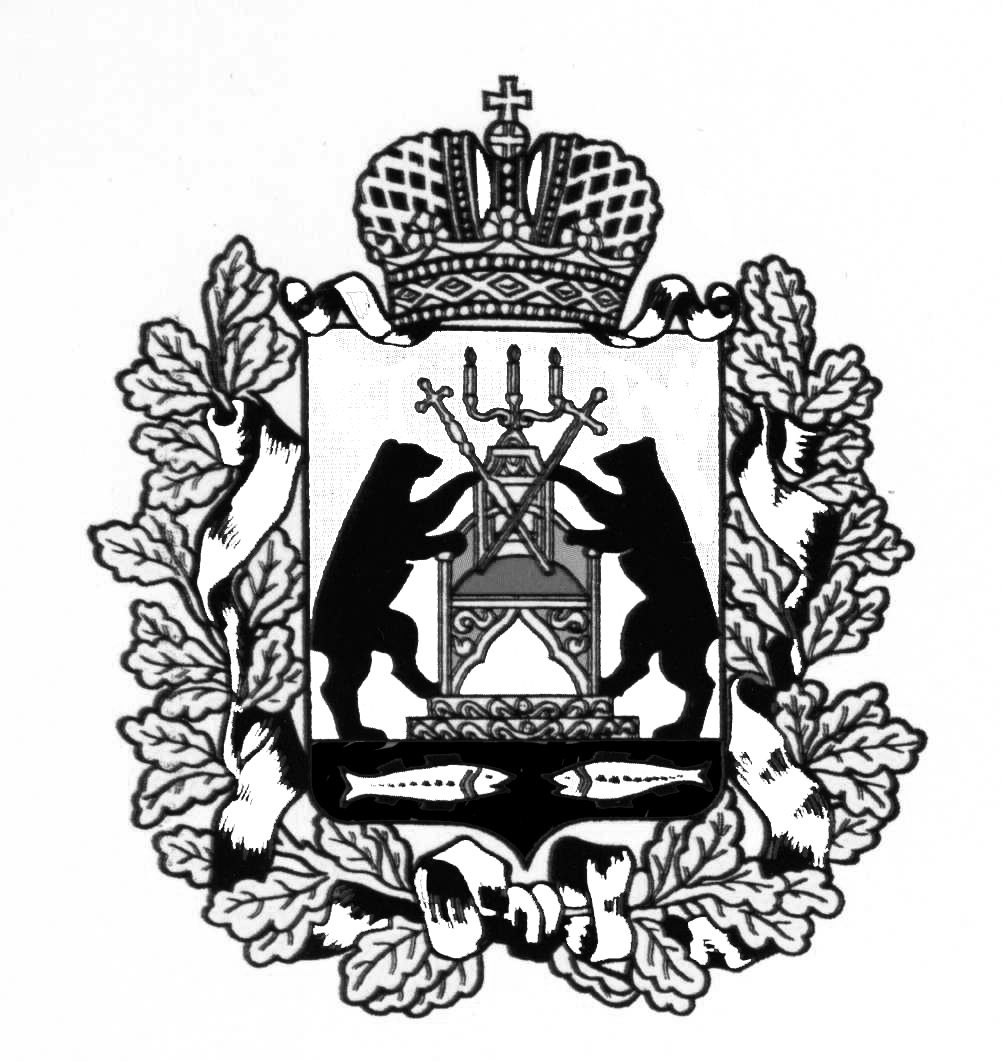 Российская ФедерацияНовгородская область Поддорский муниципальный районАДМИНИСТРАЦИЯ БЕЛЕБЕЛКОВСКОГО СЕЛЬСКОГО ПОСЕЛЕНИЯП О С Т А Н О В Л Е Н И Е28.08.2017 № 40с.Белебелка        В соответствии с Градостроительным кодексом Российской Федерации от 29.12.2004 N 190-ФЗ, Федеральным законом от 06.10.2003 N 131-ФЗ «Об общих принципах организации местного самоуправления в Российской Федерации», Федеральным законом от 08.11.2007 N 257-ФЗ «Об автомобильных дорогах и о дорожной деятельности в Российской Федерации и о внесении изменений в отдельные законодательные акты Российской Федерации»,постановлением Правительства РФ от 25 декабря 2015 года N 1440 «Об утверждении требований к программам комплексного развития транспортной инфраструктуры поселений, городских округов»      Администрация Белебелковского сельского поселения  ПОСТАНОВЛЯЕТ:    1.Утвердить Программу комплексного развития объектов транспортной инфраструктуры местного значения муниципального образования Белебелковское сельское поселение Поддорского района Новгородской области на 2018-2026 годы       2.Опубликовать решение в муниципальной газете «Официальный вестник Белебелковского сельского поселения» и разместить на сайте Администрации Белебелковского сельского поселения в информационно - телекоммуникационной сети «Интернет».Глава Администрации                                        Н.С.ИвановаУтверждена постановлением Администрации Белебелковского сельского поселения от 28.08.2017 № 40ПРОГРАММАКОМПЛЕКСНОГО РАЗВИТИЯ ОБЪЕКТОВ ТРАНСПОРТНОЙ ИНФРАСТРУКТУРЫ МЕСТНОГО ЗНАЧЕНИЯ МУНИЦИПАЛЬНОГО ОБРАЗОВАНИЯ БЕЛЕБЕЛКОВСКОЕ СЕЛЬСКОЕ ПОСЕЛЕНИЕПОДДОРСКОГО РАЙОНА НОВГОРОДСКОЙ ОБЛАСТИ НА 2017-2026 ГОДЫПАСПОРТ ПРОГРАММЫ1. Наименование программы	Программа комплексного развития объектов транспортной инфраструктуры местного значения муниципального образования Белебелковское сельское поселение Поддорского района Новгородской области на 2017-2026 годы2. Основание для разработки программы	Градостроительный кодекс Российской Федерации от 29.12.2004 N 190-ФЗ;Федеральный закон от 06.10.2003 N 131-ФЗ «Об общих принципах организации местного самоуправления в Российской Федерации»;Федеральный закон от 08.11.2007 N 257-ФЗ «Об автомобильных дорогах и о дорожной деятельности в Российской Федерации и о внесении изменений в отдельные законодательные акты Российской Федерации»;постановление Правительства РФ от 25 декабря 2015 года N 1440 «Об утверждении требований к программам комплексного развития транспортной инфраструктуры поселений, городских округов»;постановление Правительства РФ от 17.12.2012 N 1317 (ред. от 09.07.2016) «О мерах по реализации Указа Президента Российской Федерации от 28 апреля 2008 г. N 607 "Об оценке эффективности деятельности органов местного самоуправления городских округов и муниципальных районов" и подпункта "и" пункта 2 Указа Президента Российской Федерации от 7 мая 2012 г. N 601 "Об основных направлениях совершенствования системы государственного управления»;генеральный план поселения;местные нормативы градостроительного проектирования.3. Наименование заказчика программыадминистрация муниципального образования Белебелковское сельское поселение Поддорского района Новгородской области4. Местонахождение заказчика программы175254, Новгородская обл., Поддорский р-н, с. Белебелка, ул. Советская, д. 525. Наименование разработчика программыИндивидуальный предприниматель Строев Александр Николаевич6. Местонахождение разработчика программы192241, г. Санкт-Петербург, ул. Белы Куна, дом № 15, корпус 2, кв.53Е-mail: support@terra.spb.ru7. Цели и задачи программыобеспечение безопасности, качества и эффективности транспортного обслуживания населения, а также юридических лиц и индивидуальных предпринимателей, осуществляющих экономическую деятельность (далее - субъекты экономической деятельности), на территории поселения;обеспечение доступности объектов транспортной инфраструктуры для населения и субъектов экономической деятельности в соответствии с нормативами градостроительного проектирования поселения;развитие транспортной инфраструктуры в соответствии с потребностями населения в передвижении, субъектов экономической деятельности - в перевозке пассажиров и грузов на территории поселения (далее - транспортный спрос);Развитие транспортной инфраструктуры, сбалансированное с градостроительной деятельностью в поселении;создание условий для управления транспортным спросом;создание приоритетных условий для обеспечения безопасности жизни и здоровья участников дорожного движения по отношению к экономическим результатам хозяйственной деятельности	;создание приоритетных условий движения транспортных средств общего пользования по отношению к иным транспортным средствам;создание условий для пешеходного и велосипедного передвижения населения;обеспечение эффективности функционирования действующей транспортной инфраструктуры.8. Целевые показатели (индикаторы) развития транспортной инфраструктуры	доля протяженности автомобильных дорог общего пользования местного значения, не отвечающих нормативным требованиям, в общей протяженности автомобильных дорог общего пользования местного значения (процентов);удовлетворенность населения организацией транспортного обслуживания в муниципальном образовании (процентов от числа опрошенных), с 50 % в 2017 году до 90 % в 2026 году;удовлетворенность населения качеством автомобильных дорог в муниципальном образовании (процентов от числа опрошенных), с 50 % в 2017 году до 90 % в 2026 году;снижение доли дорожно-транспортных происшествий на территории поселения из-за сопутствующих дорожных условий улично-дорожной сети населенных пунктов, находящихся на балансе поселения, с 50 % в 2017 году до 5 % в 2026 году;снижение удельного веса дорог, нуждающихся в капитальном ремонте (реконструкции), со 100% в 2017 году до 10% в 2026 году.9. Сроки и этапы реализации программымероприятия Программы охватывают период 2017 – 2026 годы;мероприятия и целевые показатели (индикаторы), предусмотренные программой, рассчитаны на первые 5 лет с разбивкой по годам, а на последующий период (до окончания срока действия программы) - без разбивки по годам.10. Укрупненное описание запланированных мероприятий (инвестиционных проектов) по проектированию, строительству, реконструкции объектов транспортной инфраструктуры (групп мероприятий, подпрограмм, инвестиционных проектов)	для реализации поставленных целей и решения задач программы, достижения планируемых значений показателей и индикаторов предусмотрено выполнение следующих мероприятий:комплексные мероприятия по организации дорожного движения, в том числе мероприятия по повышению безопасности дорожного движения, снижению перегруженности дорог и (или) их участков;мероприятия по снижению негативного воздействия транспорта на окружающую среду и здоровье населения;мероприятия по развитию инфраструктуры для легкового транспорта, включая развитие единого парковочного пространства;мероприятия по развитию инфраструктуры пешеходного и велосипедного передвижения;мероприятия по развитию сети дорог поселения в отношении автомобильных дорог местного значения в границах населенных пунктов.Реализация мероприятий позволит повысить уровень безопасности, качества и эффективности транспортного обслуживания населения.11. Объемы и источники финансирования программыобщий объем финансирования Программы составляет в 2017-2026 годах – 2014420,9тыс. рублей за счет бюджетных средств разных уровней и привлечения внебюджетных источников;бюджетные ассигнования, предусмотренные в плановом периоде 2017-2026 годы, будут уточнены при формировании проектов бюджета поселения с учетом изменения ассигнований из бюджетов других уровней;объемы и источники финансирования ежегодно уточняются при формировании бюджета муниципального образования на соответствующий год.Общие положенияСостав и содержание программы комплексного развития объектов транспортной инфраструктуры местного значения муниципального образования Белебелковское сельское поселение Поддорского района Новгородской области на период 2017-2026 годы, (далее соответственно - транспортная инфраструктура, Программа) определены постановлением Правительства РФ от 25.12.2015 N 1440 "Об утверждении требований к программам комплексного развития транспортной инфраструктуры поселений, городских округов".Программа устанавливает перечень мероприятий (инвестиционных проектов) по проектированию, строительству, реконструкции объектов транспортной инфраструктуры, включая те, которые предусмотрены государственными и муниципальными программами, стратегией социально-экономического развития муниципального образования и планом мероприятий по реализации стратегии социально-экономического развития муниципального образования (при наличии указанных стратегии и плана), планом и программой комплексного социально-экономического развития муниципального образования, инвестиционными программами субъектов естественных монополий в области транспорта, договорами о комплексном освоении территорий или о развитии застроенных территорий.Программа разработана в отношении автомобильного транспорта и дорожного хозяйства. Для других видов транспорта, при необходимости, разрабатываются отдельные программыВ период разработки Программы отсутствуют сведения о планируемом развитии объектов транспортной инфраструктуры регионального и федерального значения, таким образом перечень мероприятий (инвестиционных проектов) по проектированию, строительству, реконструкции объектов транспортной инфраструктуры не учитывает такие мероприятия.Программа обеспечивает:а) безопасность, качество и эффективность транспортного обслуживания населения, а также юридических лиц и индивидуальных предпринимателей, осуществляющих экономическую деятельность (далее - субъекты экономической деятельности), на территории поселения;б) доступность объектов транспортной инфраструктуры для населения и субъектов экономической деятельности в соответствии с нормативами градостроительного проектирования поселения;в) развитие транспортной инфраструктуры в соответствии с потребностями населения в передвижении, субъектов экономической деятельности - в перевозке пассажиров и грузов на территории поселения (далее - транспортный спрос);г) развитие транспортной инфраструктуры, сбалансированное с градостроительной деятельностью в поселении;д) условия для управления транспортным спросом;е) создание приоритетных условий для обеспечения безопасности жизни и здоровья участников дорожного движения по отношению к экономическим результатам хозяйственной деятельности;ж) создание приоритетных условий движения транспортных средств общего пользования по отношению к иным транспортным средствам;з) условия для пешеходного и велосипедного передвижения населения;и) эффективность функционирования действующей транспортной инфраструктуры.Программа разработана на срок 10 лет и не более чем на срок действия генерального плана поселения.Мероприятия и целевые показатели (индикаторы), предусмотренные программой, указаны на первые 5 лет с разбивкой по годам, а на последующий период (до окончания срока действия программы) - без разбивки по годам. Характеристика существующего состояния транспортной инфраструктурыАнализ положения субъекта Российской Федерации в структуре пространственной организации Российской Федерации, анализ положения поселения в структуре пространственной организации субъекта Российской ФедерацииМуниципальное образование Белебелковское сельское поселение расположено на территории Поддорского района Новгородской области. Положения поселения в структуре пространственной организации субъекта Российской Федерации в структуре муниципального района представлено на рисунках ниже.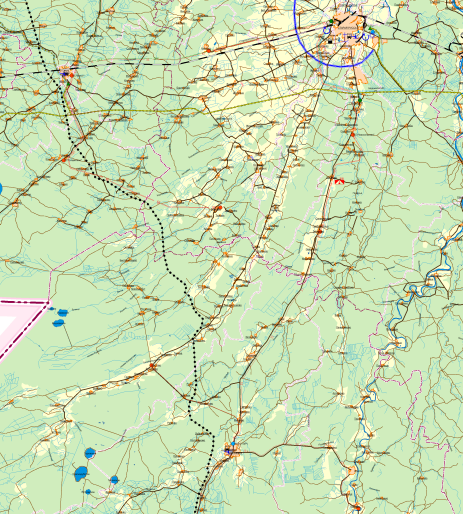 Рисунок .Положение территории поселения в пространственной транспортной инфраструктуре Новгородской области (фрагмент из схемы территориального планирования Новгородской области)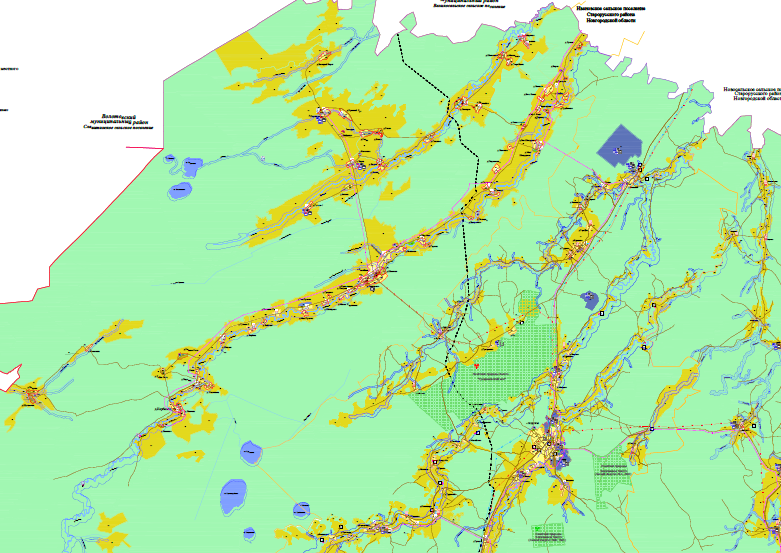 Рисунок . Положение территории поселения в пространственной транспортной инфраструктуре Поддорского муниципального района (фрагмент из схемы территориального планирования Поддорского муниципального района)Социально-экономическая характеристика поселения, характеристика градостроительной деятельности на территории поселения, включая деятельность в сфере транспорта, оценка транспортного спросаСоциально-экономическая характеристика поселенияПоказатели, характеризующие состояние экономики и социальной сферы муниципального образования получены из базы данных показателей муниципальных образований официального сайта Федеральной службы государственной статистики (Росстат) электронный адрес в сети Интернет: http://www.gks.ruБД ПМО Новгородской областиПОКАЗАТЕЛИ,
ХАРАКТЕРИЗУЮЩИЕ СОСТОЯНИЕ ЭКОНОМИКИ И
СОЦИАЛЬНОЙ СФЕРЫ МУНИЦИПАЛЬНОГО ОБРАЗОВАНИЯПоддорский муниципальный районСельские поселенияБелебёлковскоеза 2013, 2014, 2015, 2016 годыБытовое обслуживание населенияРозничная торговля и общественное питаниеСпортТерриторияПочтовая и телефонная связьМестный бюджетОрганизация отдыха, развлечений и культурыСоциальное обслуживание населенияНаселениеХарактеристика градостроительной деятельности на территории поселения, включая деятельность в сфере транспортаГрадостроительная деятельность на территории поселения, включая деятельность в сфере транспорта, характеризуется как низкая или ниже средней.Оценка транспортного спроса в поселенииТранспортно-экономические связи поселения осуществляются только автомобильным видом транспорта. Транспортные предприятия на территории поселения отсутствуют, за исключение сельскохозяйственных предприятий. Основным видом пассажирского транспорта поселения является автобусное сообщение. На территории поселения действуют два пассажирских автотранспортных маршрута. В населенных пунктах регулярный внутри сельский транспорт отсутствует.Большинство трудовых передвижений в поселении приходится на личный транспорт и пешеходные сообщения.                                                                                                                         В основе оценки транспортного спроса лежит анализ передвижения населения к объектам тяготения, в которые входят:- объекты социально сферы;- объекты трудовой деятельности;- узловые объекты транспортной инфраструктуры.Характеристика функционирования и показатели работы транспортной инфраструктуры по видам транспортаАвтомобильный транспортНа территории поселения существует устоявшаяся инфраструктура автомобильного транспорта. Пассажирские перевозки и грузовые перевозки осуществляются автомобильным транспортом.Уровень автомобилизации поселения оценивается как меньше средней (при уровне автомобилизации в Российской Федерации 270 единиц на 1000 человек), что обусловлено наличием автобусного сообщения с районным и областным центром. Грузовой транспорт в основном представлен сельскохозяйственной техникой.В основе формирования улично-дорожной сети населенных пунктов лежат: основная улица, второстепенные улицы, проезды.Водный транспортНа территории поселения отсутствует инфраструктура водного транспорта. Пассажирские перевозки и грузовые перевозки водным транспортом не осуществляются.Воздушный транспортНа территории поселения отсутствует инфраструктура воздушного транспорта. Пассажирские перевозки и грузовые перевозки воздушным транспортом не осуществляются.Железнодорожный транспортНа территории поселения отсутствует инфраструктура железнодорожного транспорта. Пассажирские перевозки и грузовые перевозки железнодорожным транспортом не осуществляются.Характеристика сети дорог поселения, параметры дорожного движения, оценка качества содержания дорогВ данном разделе представлены общие сведения о параметрах дорожного движения (скорость, плотность, состав и интенсивность движения потоков транспортных средств, иные показатели) характеризующие состояние дорожного движения на территории поселения.Перечень автомобильных дорог общего пользования местного значения на территории муниципального образованияСогласно постановлению Правительства Российской Федерации от 28 сентября 2009 г. № 767 «Об утверждении Правил классификации автомобильных дорог в Российской Федерации и их отнесения к категориям автомобильных дорог», автомобильные дороги местного значения поселения относятся к IV, V технической категории, с общим числом полос движения 1-2 шт., с шириной полосы движения от 3 до 4,5 м. Перечень автомобильных дорог общего пользования местного значения на территории муниципального образования представлен улично-дорожной сетью.Интенсивность движения потоков транспортных средствОтдельных замеров интенсивности движения потоков транспортных средств по автомобильным дорогам общего пользования местного значения на территории муниципального образования в границах населенного пункта – не проводилось.Оценка интенсивности движения потоков транспортных средств в границах населенных пунктов приведена по экспертным оценкам и при этом составляет менее 100 ед./сут.На остальных автомобильных дорогах поселения, за границами населенных пунктов, интенсивность движения потоков транспортных средств составляет менее 100 ед./сут.Скорость движения на дорогах поселения составляет 60-40 км/час.Анализ состава парка транспортных средств и уровня автомобилизации в поселении, обеспеченность парковками (парковочными местами)Уровень автомобилизации поселения оценивается как меньше средней (при уровне автомобилизации в Российской Федерации 270 единиц на 1000 человек), что обусловлено наличием автобусного сообщения с районным и областным центром.Парк транспортных средств представлен легковыми автомобилями личного пользования, пассажирскими транспортными средствами, грузовой транспорт сельскохозяйственных предприятий и транзитный грузовой автотранспортОбеспеченность парковками (парковочными местами) оценивается как низкая, за счет отсутствия специализированных парковок (парковочных местам). Места для парковки как правило носят стихийный характер в общем случае без нарушений мест парковки согласно действующим правилам дорожного движения.Характеристика работы транспортных средств общего пользования, включая анализ пассажиропотокаТранспортная доступность районного центра не превышает затрат времени более 1,5 часов.По информации из схемы территориального планирования района пассажирскими перевозками охвачено все населенные пункты поселения.Характеристика условий пешеходного и велосипедного передвиженияНа территории муниципального образования в настоящее время отсутствует скоординированная политика развития пешеходного и велосипедного движения из-за отсутствия бюджетного финансирования.Перемещение пешеходов происходит в основном по проезжим частям улиц, в отдельных случаях по пешеходным тротуарам в тех местах, где они имеются в наличии. В местах пересечения тротуаров с проезжей частью оборудованы нерегулируемые пешеходные переходы. Специализированные дорожки для велосипедного передвижения на территории поселения не предусмотрены. Движение велосипедистов осуществляется в соответствии с требованиями правил дорожного движения по дорогам общего пользования.Характеристика движения грузовых транспортных средств, оценка работы транспортных средств коммунальных и дорожных служб, состояния инфраструктуры для данных транспортных средствСтруктуру грузовых перевозок автомобильным транспортом на территории поселения характеризуются в основном составляют грузовой транспорт сельскохозяйственных предприятий и транзитный грузовой автотранспорт. Грузовые перевозки существенно влияют в отрицательную сторону на состояние дорог в населенных пунктах особенно при передвижении по ним крупнотоннажных автомобилей.Анализ уровня безопасности дорожного движенияОбеспечение безопасности дорожного движения является одной из важных социально-экономических задач общегосударственного значения. Проблема аварийности, связанной с автомобильным транспортом, в последнее десятилетие приобрела особую остроту в связи с несоответствием дорожно-транспортной инфраструктуры потребностям общества и государства в безопасном дорожном движении, недостаточной эффективностью функционирования системы обеспечения безопасности дорожного движения и крайне низкой дисциплиной участников дорожного движения.Анализ динамики основных показателей аварийности свидетельствует о том, что уровень дорожно-транспортного травматизма остается достаточно высоким и имеет тенденцию к росту. Основными факторами, определяющими причины высокого уровня аварийности и наличие тенденций к дальнейшему ухудшению ситуации, являются:- постоянно возрастающая мобильность населения;- уменьшение перевозок общественным транспортом и увеличение перевозок личным транспортом;- нарастающая диспропорция между увеличением количества автомобилей и протяженностью улично-дорожной сети, не рассчитанной на современные транспортные потоки;- массовое пренебрежение требованиями безопасности дорожного движения со стороны участников дорожного движения, отсутствие должной моральной ответственности за последствия невыполнения требований ПДД;- низкое качество подготовки водителей, приводящее к ошибкам в управлении транспортными средствами и оценке дорожной обстановки, низкая личная дисциплинированность, невнимательность и небрежность.Обеспечение безопасности дорожного движения на уровне муниципального образования как правило решается за счет: - сокращение дорожно-транспортного травматизма; - усиление контроля за эксплуатационным состоянием автомобильных дорог, дорожных сооружений.При этом в муниципальном образовании ограничиваются следующими первоочередными мероприятиями:- установка, замена дорожных знаков;	- содержание дорог, ремонт проезжей части автодорог, ямочный ремонт и частичное асфальтирование дорог;	- выпиловка деревьев с участков дорог с опасными сочетаниями радиусов кривых в плане углов поворота.Сведения о состоянии безопасности дорожного движения формируются ежегодно в соответствии с требованиями приказа Росстата от 21.01.2014 № 42 "Об утверждении статистического инструментария для организации Министерством внутренних дел Российской Федерации федерального статистического наблюдения за состоянием безопасности дорожного движения" начиная с отчета по итогам 2014 года (форма федерального статистического наблюдения № 1‑БДД «Сведения о состоянии безопасности дорожного движения»).Ниже представлена сводная информация по муниципальному району в сравнении со смежными районами (информация получена с официального сайта Государственной инспекции безопасности дорожного движения Министерства внутренних дел Российской Федерации: http://stat.gibdd.ru).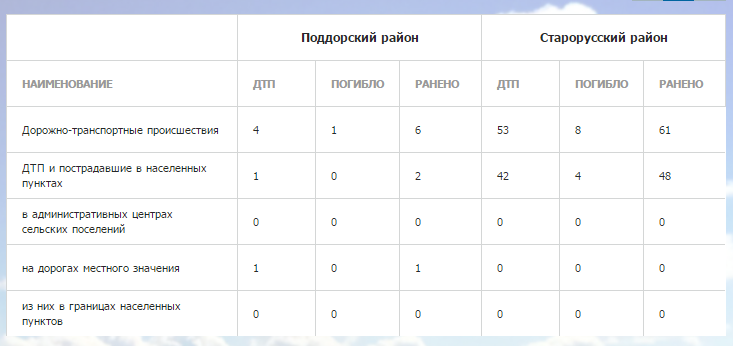 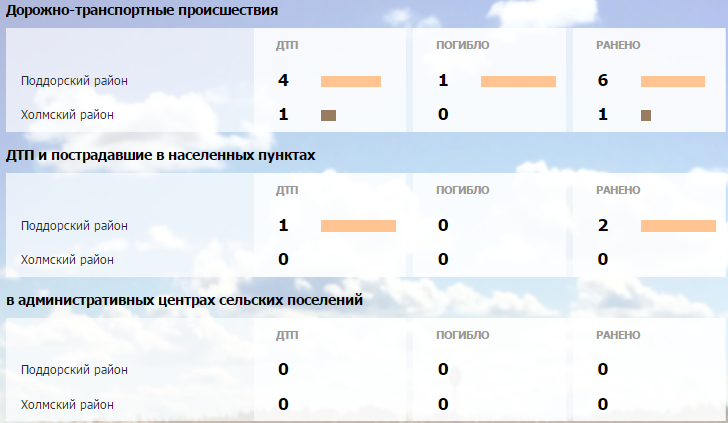 Оценка уровня негативного воздействия транспортной инфраструктуры на окружающую среду, безопасность и здоровье населенияНегативное воздействие транспортной инфраструктуры на окружающую среду, безопасность и здоровье населения, вызываемые дорожными перевозками, может быть разделена на три основные группы: локальное, региональное и глобальное.К локальному виду воздействия относятся:Влияние на здоровье: вызывается угарным газом (СО), углеводородами, окислами азота, твердыми составляющими выбросов автотранспорта (включая углерод, сульфаты и свинец), а также вторичными фотохимическими токсинами.Влияние на гигиенические условия: воздействие шума и вибрации от дорожного движения.Разрушение конструкционных материалов транспортных средств и дорожных сооружений под действием серных и азотных составляющих выбросов автотранспорта, а также оксидов фотохимического происхождения.Само существование дорожной сети оказывает негативное воздействие на окружающую среду, нарушая природный баланс.Содержание автодорожной сети: использование солей и других химикатов при зимнем содержании, производство ремонтных работ, удаление растительности вдоль дорог для обеспечения видимости оказывают негативное воздействие на почву, грунтовые воды и растительность. Эти эффекты незамедлительно появляются в большинстве крупных городов вместе с развитием транспортной сети. Они наиболее ощутимы и поэтому лучше изучены.К региональному виду воздействия относятся:Подкисление (ацилирование) почв, происходящее под действием серных и азотных составляющих.Насыщение воздуха азотом, вызываемое азотными составляющими.Увеличение концентрации тропосферного (низкоуровневого) озона и влияние на растительность. Этот эффект вызывается действием вторичных токсинов, получающихся из углеводородов и окислов азота.Разрушение конструкционных материалов под действием серных и азотных составляющих, а также оксидов фотохимического происхождения.К глобальному виду воздействия относятся:Парниковый эффект. Вызывается действием углекислого газа (СО2), метана (СН4), озона (О3), фреонов (CFC) и т.д. Истощение слоя стратосферного (высокоуровневого) озона. Вызывается действием фреонов (CFC), оксида азота (N2O).Глобальные эффекты, особенно парниковый эффект, по расчетам экологов будут иметь долговременное развитие. Это значит, что даже когда вредное воздействие, вызывающее эти проблемы, будет под контролем, природные процессы, уже вовлеченные в глобальные изменения, будут продолжаться еще долгое время.Негативное воздействие транспортной инфраструктуры на окружающую среду можно подразделить на три группы: - факторы транспортного потока, включающие в себя загрязнение воздуха, акустическое загрязнение, вибрацию;- факторы автомагистрали, включающие в себя визуальное внедрение, эффект “разделения”, изменение землепользования и разрушение почв;- конструкционные факторы, включающие в себя шум и загрязнение воздуха при строительстве дорожных объектов.В настоящее время в распоряжении администрации поселения отсутствуют актуальные данные о загрязнении атмосферного воздуха, замеров и обследования шумового воздействия в связи с этим оценка уровня негативного воздействия транспортной инфраструктуры на окружающую среду, безопасность и здоровье населения выполнялась методом экспертного опроса. По результатам оценки негативное воздействие транспортной инфраструктуры на окружающую среду не превышает допустимые пределы, установленные действующим законодательствомПри оценке учитывать следующие основные загрязняющие вещества и их источники негативноеОсновные загрязняющие вещества и их источникиСнижение вредного воздействия всех видов транспорта на здоровье человека и окружающую среду достигается за счет перехода на применение транспортных средств, работающих на экологических видах топлива (компримированный газ, электроэнергия) и альтернативных источниках энергии, а также снижение энергоемкости транспортных средств. Для этого надзорными органами предполагается усиление контроля технического состояния эксплуатируемых транспортных средств по экологическим показателям, ограничения выбросов и утилизации отходов транспортных предприятий.Характеристика существующих условий и перспектив развития и размещения транспортной инфраструктуры поселения	К перспективным объектам развития и размещения транспортной инфраструктуры поселения можно отнести следующие объекты:Оценка нормативно-правовой базы, необходимой для функционирования и развития транспортной инфраструктуры поселенияНа территории поселения приняты муниципальные правовые акты необходимые для функционирования и развития транспортной инфраструктуры поселения.Наличие нормативно-правовой базы оценивается как удовлетворительное, при этом следует уделить дополнительное внимание разработке муниципальных правовых актов в сфере развития транспортной инфраструктуры поселения.Оценка финансирования транспортной инфраструктурыФинансирование транспортной инфраструктуры с точки зрения ее развития и с точки зрения ее содержания, в связи дотационным характером бюджета, оценивается как неудовлетворительное.Прогноз транспортного спроса, изменения объемов и характера передвижения населения и перевозок грузов на территории поселения на основе социально-экономического и градостроительного развития поселенияПрогноз социально-экономического и градостроительного развития поселенияИнформация о прогнозе социально-экономического и градостроительного развития поселения сформирована на основе утвержденных документов территориального планирования и документов стратегического планирования, к которым относятся:- генеральный план муниципального образования, утвержденный решением совета депутатов;- программа социально-экономического развития муниципального образования.	Согласно представленным документам в ближайшие 10 лет не планируется кардинального изменения в сфере социально-экономического и градостроительного развития. Параметры развития остаются близкими к фактическому состоянию (сценарий развития поселения «пессимистичный»).Прогноз транспортного спроса поселения, объемов и характера передвижения населения и перевозок грузов по видам транспорта, имеющегося на территории поселенияС учетом полученной информации о прогнозе социально-экономического и градостроительного развития поселения сформирован прогноз транспортного спроса поселения, объемов и характера передвижения населения и перевозок грузов по видам транспорта, имеющегося на территории поселения, в ближайшие 10 лет останется на прежнем уровне, фактически без изменений.Прогноз развития транспортной инфраструктуры по видам транспортаС учетом полученной информации о прогнозе социально-экономического и градостроительного развития поселения сформирован прогноз развития транспортной инфраструктуры по видам транспорта.Автомобильный транспортРазвитие транспортной инфраструктуры автомобильного транспорта в ближайшие 10 лет останется на прежнем уровне. Пассажирские перевозки и грузовые перевозки будут осуществляться автомобильным транспортом.Грузовой транспорт будет представлен в основном сельскохозяйственной техникой.Возможно развитие элементов и объектов гаражного назначения, объектов обслуживания автотранспорта.	Водный транспортНа территории поселения отсутствует инфраструктура водного транспорта. Пассажирские перевозки и грузовые перевозки водным транспортом не осуществляются. Перспективы развития отсутствуют.Воздушный транспортНа территории поселения отсутствует инфраструктура воздушного транспорта. Пассажирские перевозки и грузовые перевозки воздушным транспортом не осуществляются. Перспективы развития отсутствуютЖелезнодорожный транспортНа территории поселения отсутствует инфраструктура железнодорожного транспорта. Пассажирские перевозки и грузовые перевозки железнодорожным транспортом не осуществляются. Перспективы развития отсутствуютПрогноз развития дорожной сети поселенияПрогноз развития дорожной сети поселения выполнен с учетом требований, устанавливаемых в нормативах градостроительного проектирования поселения, которые согласно Градостроительному кодексу Российской Федерации относятся к местным нормативам градостроительного проектирования.Нормативы градостроительного проектирования поселения, устанавливают совокупность расчетных показателей минимально допустимого уровня обеспеченности объектами местного значения поселения, относящимися к областям, указанным в пункте 1 части 5 статьи 23 Градостроительного кодекса Российской Федерации, в том числе и к автомобильным дорогам местного значения.Минимально допустимый уровень обеспеченности территории муниципального образования объектами местного значения поселения в области автомобильных дорог местного значенияДля объектов в области автомобильных дорог местного значения в границах населенных пунктов, относящихся к объектам местного значения поселения, устанавливаются следующие значения расчетных показателей минимально допустимого уровня обеспеченности населения поселения:- автомобильные дороги улично-дорожной сети населенного пункта имеющие твердое покрытие: обеспеченность 75 % общей протяженности улично-дорожной сети населенных пунктов, находящихся на балансе поселения;- парковка (парковочные места):не менее 2 муниципальных парковок по 25 машино-мест для легковых автомобилей в населенном пункте;- пешеходный переход (наземный, надземный, подземный):не менее 2 объектов в населенном пункте;- автобусные остановки с элементами по ОСТ 218.1.002-2003:не менее 2-х автобусных остановок, в каждом населенном пункте, для автобусов, движущихся в противоположных направлениях, смещенных по ходу движения на расстояние не менее 30 м между ближайшими стенками павильонов;Максимально допустимый уровень территориальной доступности объектов в области автомобильных дорог местного значения в границах населенных пунктов, относящихся к объектам местного значения поселенияДля объектов в области автомобильных дорог местного значения в границах населенных пунктов, относящихся к объектам местного значения поселения, устанавливаются следующие значения расчетных показателей максимально допустимого уровня территориальной доступности таких объектов для населения поселения:- автомобильные дороги улично-дорожной сети населенного пункта имеющие твердое покрытие: не более 100 м от объектов жилой застройки;- парковка (парковочные места): пешеходно- транспортная доступность до 30 мин;- пешеходный переход (наземный, надземный, подземный): согласно схеме размещения объектов обеспечения безопасности дорожного движения;- автобусные остановки с элементами по ОСТ 218.1.002-2003:пешеходная доступность не более 30 мин.Обоснование расчетных показателей обеспеченности территории муниципального образования объектами местного значения поселения в области автомобильных дорог местного значенияРасчетные показатели минимально допустимого уровня обеспеченности объектов для осуществления дорожной деятельности в отношении автомобильных дорог местного значения в границах населенных пунктов поселения и расчетных показателей максимально допустимого уровня территориальной доступности таких объектов для населения поселения представлены в таблице3.1.Таблица 3.1Расчетные показатели минимально допустимого уровня обеспеченности для объектов обеспечения безопасности дорожного движения на автомобильных дорогах местного значения в границах населенных пунктов поселения и расчетных показателей максимально допустимого уровня территориальной доступности таких объектов для населения поселения представлены в таблице3.2.Таблица 3.2Расчетные показатели минимально допустимого уровня обеспеченности объектами для создания условий предоставления транспортных услуг населению и организации транспортного обслуживания населения в границах поселения и расчетных показателей максимально допустимого уровня территориальной доступности таких объектов для населения поселения представлены в таблице3.3.Таблица 3.3Прогноз уровня автомобилизации, параметров дорожного движенияНа расчетный срок действия Программы по экспертным оценкам уровня автомобилизации в поселении может увеличиться на 20-30%.Оценка интенсивности движения потоков транспортных средств в границах населенных пунктов по экспертным оценкам кардинально не изменится и при этом составит менее 100 ед./сут., в том числе и на остальных автомобильных дорогах поселения, за границами населенных пунктов.Средняя скорость движения на дорогах поселения по-прежнему останется в пределах 50 км/час. На отдельных участках, за границами населенных пунктов, скорость движения автомобильного транспорта может составлять до 80-90 км/час.Прогноз показателей безопасности дорожного движенияВ связи с возможным увеличением автомобилизации в поселении возникают риски снижения показателей безопасности дорожного движения, которые необходимо нивелировать за счет разработки комплексных мероприятий по организации дорожного движения, в том числе мероприятий по повышению безопасности дорожного движения, снижению перегруженности дорог и (или) их участков.Прогноз негативного воздействия транспортной инфраструктуры на окружающую среду и здоровье населенияНегативное воздействие транспортной инфраструктуры на окружающую среду и здоровье населения с учетом прогноза транспортного спроса, изменения объемов и характера передвижения населения и перевозок грузов на территории поселения на основе социально-экономического и градостроительного развития поселения останется в пределах норм допустимых действующим законодательством.Принципиальные варианты развития транспортной инфраструктуры и их укрупненная оценка по целевым показателям (индикаторам) развития транспортной инфраструктуры с последующим выбором предлагаемого к реализации вариантаВ ходе разработке Программы с учетом результатов моделирования функционирования транспортной инфраструктуры, оценки вариантов изменения транспортного спроса и установленных целевых показателей (индикаторов) развития транспортной инфраструктуры были выделены три принципиальных варианта развития транспортной инфраструктуры:Вариант №1 «Оптимистичный».Основной сценарий: развитие происходит в полном соответствии с положениями генерального плана и требованиями технических регламентов с реализаций всех предложений по реконструкции и строительству объектов транспортной инфраструктуры. Финансирование осуществляется из бюджета поселения в размере 100 % необходимого для исполнения полномочий в дорожно-транспортной сфере. Вариант №2 «Реалистичный».Основной сценарий: развитие осуществляется на уровне необходимом и достаточном для обеспечения безопасности передвижения и доступности, сложившихся на территории поселения центров тяготения. Вариант предполагает реконструкцию существующей улично-дорожной сети и строительство отдельных участков дорог. Финансирование осуществляется в минимальном размере по основным направлениям развития транспортной инфраструктуры.Вариант №3 «Пессимистичный».Основной сценарий: обеспечение безопасности передвижения на уровне выполнения локальных ремонтно-восстановительных работ. Финансирование мероприятий (инвестиционных проектов) по проектированию, строительству, реконструкции объектов транспортной инфраструктуры фактически не осуществляется.Сравнения целевых показателей (индикаторов) развития транспортной инфраструктуры каждого варианта осуществлялись с базовыми показателями.В качестве базовых показателей, были приняты показатели, характеризующие существующее состояние транспортной инфраструктуры (без учета реализации предлагаемых в рамках программы мероприятий (инвестиционных проектов) по проектированию, строительству, реконструкции объектов транспортной инфраструктуры). Значения базовых показателей приняты по результатам итогов опросов населения региона с применением IT –технологий, размещенных на Портале органов государственной власти, в разделе «ОПРОСЫ НАСЕЛЕНИЯ с применением IT –технологий», и представлены в таблице 4.1.Таблица 4.1Базовые показатели для сравнения целевых показателей (индикаторов) вариантов развития транспортной инфраструктурыУкрупненная оценка принципиальных вариантов развития транспортной инфраструктуры представлена в таблице 4.2.В рамках реализации данной Программы принят второй вариант развития транспортной инфраструктуры как наиболее вероятный в сложившейся ситуации.Таблица 4.2Укрупненная оценка принципиальных вариантов развития транспортной инфраструктурыПеречень мероприятий (инвестиционных проектов) по проектированию, строительству, реконструкции объектов транспортной инфраструктуры предлагаемого к реализации варианта развития транспортной инфраструктуры, технико-экономических параметров объектов транспорта, очередность реализации мероприятий (инвестиционных проектов)Мероприятия по развитию транспортной инфраструктуры автомобильного транспортаКомплексные мероприятия по организации дорожного движения, в том числе мероприятия по повышению безопасности дорожного движения, снижению перегруженности дорог и (или) их участковСогласно статье 21 Федерального закона от 10.12.1995 N 196-ФЗ "О безопасности дорожного движения" мероприятия по организации дорожного движения, включая создание и обеспечение функционирования парковок (парковочных мест) в границах населенных пунктов, осуществляются в целях повышения безопасности дорожного движения и пропускной способности дорог федеральными органами исполнительной власти, органами исполнительной власти субъектов Российской Федерации и органами местного самоуправления, юридическими и физическими лицами, являющимися собственниками или иными владельцами автомобильных дорог. Разработка и проведение указанных мероприятий осуществляются в соответствии с нормативными правовыми актами Российской Федерации и нормативными правовыми актами субъектов Российской Федерации на основе проектов, схем и иной документации, утверждаемых в установленном порядке.Мероприятия по организации дорожного движенияК комплексным мероприятиям по организации дорожного движения относится разработка проекта организации дорожного движения согласно приказу Минтранса России от 17.03.2015 N 43 "Об утверждении Правил подготовки проектов и схем организации дорожного движения" (Зарегистрировано в Минюсте России 17.06.2015 N 37685) (пункты 20, 21 раздела III Приказа):1) на период эксплуатации дорог или их участков;2) на период введения временных ограничений или прекращении движения транспортных средств и пешеходов по дорогам;3) для маршрутов или участков маршрутов движения крупногабаритных транспортных средств.Проект организации дорожного движения на период эксплуатации дорог или их участков разрабатывается в отношении сети дорог и (или) их участков на территории одного или нескольких муниципальных образований либо их частей, имеющих общую границу, с общей численностью населения до 10 тысяч жителей и (или) на период эксплуатации дорог или их участков на территории одного или нескольких муниципальных образований либо их частей, имеющих общую границу, по отдельным направлениям организации дорожного движения:1) формирование сети дорог с односторонним движением;2) размещение парковок (парковочных мест);3) размещение информационно-указательных дорожных знаков индивидуального проектирования;4) организация движения маршрутных транспортных средств, в том числе организация выделенных полос;5) оптимизация режимов работы светофорных объектов;6) внедрение автоматизированных систем управления дорожным движением;7) иные направления организации дорожного движения.Дополнительно следует учитывать, что на основании статьи 17 Федерального закона от 08.11.2007 N 257-ФЗ "Об автомобильных дорогах и о дорожной деятельности в Российской Федерации и о внесении изменений в отдельные законодательные акты Российской Федерации" содержание автомобильных дорог осуществляется в соответствии с требованиями технических регламентов в целях обеспечения сохранности автомобильных дорог, а также организации дорожного движения, в том числе посредством поддержания бесперебойного движения транспортных средств по автомобильным дорогам и безопасных условий такого движения, при этом классификация работ по содержанию автомобильных дорог устанавливается федеральным органом исполнительной власти, осуществляющим функции по выработке государственной политики и нормативно-правовому регулированию в сфере дорожного хозяйства. На основании приказа Минтранса России от 16.11.2012 N 402 (ред. от 25.11.2014) "Об утверждении Классификации работ по капитальному ремонту, ремонту и содержанию автомобильных дорог"(Зарегистрировано в Минюсте России 24.05.2013 N 28505) (пункт 9 Приказа) в прочие работы по содержанию входят разработка проектов содержания автомобильных дорог, организации дорожного движения, схем дислокации дорожных знаков и разметки, экспертиза проектов сметных расчетов стоимости работ по содержанию, соответственно мероприятия по организации дорожного движения, помимо разработки проектов организации дорожного движения, при необходимости могут быть дополнены следующими мероприятиями:1) разработка проектов содержания автомобильных дорог;2) разработка схем дислокации дорожных знаков и разметки;3) проведение экспертизы проектов сметных расчетов стоимости работ по содержанию автомобильных дорог.Мероприятия по организации дорожного движения принятые к реализации в настоящей Программе представлены в таблице 5.1.Таблица 5.1Мероприятия по организации дорожного движения принятые к реализации в настоящей ПрограммеМероприятия, направленные на повышение безопасности движения в населенных пунктахОсновными мероприятиями, направленными на повышение безопасности движения в населенных пунктах, повышение допустимых скоростей движения и улучшение экологической обстановки населенных пунктов, через которые проходит автомобильная дорога, являются:а) разделение путей движения автомобилей и пешеходов, устройство тротуаров вдоль линии застройки;б) организация перехода дороги пешеходами в специально оборудованных местах;в) разделение транзита и местного движения;г) организация движения автомобилей в пределах населенного пункта - оборудование пересечений знаками, канализирование пересечений, введение светофорного регулирования, выделение улиц грузового и одностороннего движения;д) оборудование автобусных остановок;е) устройство мест стоянки для автомобилей в местах их сосредоточения;ж) освещение дороги в пределах всего населенного пункта или на наиболее опасных участках;з) мероприятия по «успокоению движения»,Вид и количество проводимых мероприятий зависят от категории населенного пункта, численности населения в нем, его планировки, ширины улиц и интенсивности движения.Дополнительными требованиям к основным мероприятиям, направленными на повышение безопасности движения в населенных пунктах, являются:при устройстве пешеходных переходов через дорогу:Планировка населенных пунктов и мероприятия по их благоустройству должны способствовать уменьшению числа переходов через дорогу.В малых населенных пунктах следует устраивать достаточное количество колодцев и водозаборных колонок, размещая их симметрично с разных сторон дороги, чтобы предотвратить необходимость перехода за водой через дорогу. Расположение их в шахматном порядке недопустимо.При размещении новых пунктов питания и торговли, медицинских и зрелищных учреждений, объектов дорожного сервиса следует располагать их на расстоянии не менее 20 м от дороги. Против ведущих к этим зданиям тротуаров необходимо оборудовать пешеходные переходы через дорогу.В крупных населенных пунктах пешеходные переходы располагают не реже чем через 300 м. В населенных пунктах протяженностью до 0,5 км устраивают не более двух пешеходных переходов с интервалом 150 - 200 м. Места пешеходных переходов должны быть оборудованы и хорошо просматриваться на расстоянии не менее 150 м.Во избежание неорганизованного движения пешеходов по проезжей части автомобильных дорог в пределах населенных пунктов на автомобильных дорогах I и II категорий необходима установка ограждения по краям тротуаров (на дорогах I категории - дополнительно сетки по оси разделительной полосы). Конструкция ограждения не должна стеснять движения автомобилей.при устройстве автомобильных стоянок у дороги в населенных пунктах:При прохождении автомобильной дороги через населенный пункт около общественных центров, административных и культурно-бытовых объектов, магазинов, столовых, достопримечательных мест должны предусматриваться автомобильные стоянки наземного, подземного или надземного типов.Следует избегать в населенных пунктах устройства стояночных полос у кромки проезжей части дороги так же, как и разрешения стоянок на обочинах дороги.Стоянки могут быть линейного типа, расположенные параллельно дороге за пределами проезжей части и отделенные от нее разделительной полосой или ограждениями, или в виде специальных площадок за пределами дороги.Расстановка   автомобилей   на   стоянках   линейного   типа   -   продольная, на площадках - различная, в зависимости от площади и требуемой емкости стоянки.Стоянки следует размещать за пределами проезжей части дороги в непосредственной близости от объекта посещения на расстоянии не более 100 м.В темное время суток на стоянках необходимо освещение.Въезды и выезды с автомобильных стоянок не должны затруднять или задерживать движение автомобилей по дороге.при размещении автобусных остановок:Автобусные остановки в пределах населенных пунктов целесообразно располагать у общественных центров, административных и культурно-бытовых объектов, магазинов, столовых, отделений связи.При протяженности населенного пункта до 1,2 км оборудуют одну автобусную остановку. В населенных пунктах большей протяженности при линейном расположении застройки автобусные остановки располагаются на расстоянии 500 - 600 м друг от друга.при реализации мероприятий, направленных на «успокоение движения» в населенных пунктах:Целями устройства зон «успокоенного движения» являются:а) улучшение условий движения:- повышение безопасности дорожного движения;- улучшение организации движения;- создание условий для остановки и стоянки транспортных средств;б) улучшение условий проживания в прилегающей жилой зоне:- уменьшение шума и загазованности;- увеличение свободных, благоустроенных и озелененных площадей;- улучшение эстетического оформления дорог;в) улучшение условий работы торговых и других предприятий:- создание возможностей для остановки с целью погрузо-разгрузочных работ;- приближение мест остановки и стоянки автомобилей к служебным зданиям.Рекомендуемые места для проведения мероприятий по созданию зон «успокоенного движения»:- улицы районного и местного значения, проходящие по населенным пунктам с близкой к дороге застройкой;- боковые и местные проезды в зоне магистралей;- участки дорог и улиц местного значения, проходящие в зонах культурно-просветительных центров, детских и молодежных учебно-воспитательных учреждений, больниц, поликлиник, санаториев и т.п.Основной целью мероприятий по «успокоению движения» является существенное снижение скоростей движения, они включают в себя:- планировочные решения, направленные на изменение геометрии проезжей части (сужение проезжей части; изменение геометрии проезжей части с размещением мест для стоянки и озеленением; изменение конфигурации пересечений и примыканий);- изменение типа дорожного покрытия в зонах пешеходных переходов и пересечений;- применение активных средств воздействия на скорости движения транспортных средств - искусственных неровностей.при устройстве освещения автомобильных дорог улично-дорожной сети населенных пунктов:Для обеспечения безопасности движения автомобилей и пешеходов в темное время суток на автомобильных дорогах устраивают электрическое освещение. При проектировании осветительных установок следует соблюдать следующие требования:- освещение следует предусматривать в первую очередь на наиболее опасных участках автомобильных дорог, где возникают частые конфликты между участниками дорожного движения;- опоры светильников должны гармонично сочетаться с архитектурным ансамблем дороги и не создавать осложнения при эксплуатации дороги;- при выборе типа и способа размещения осветительных участков требуется обеспечивать необходимый уровень освещения в соответствии с нормами: среднюю яркость проезжей части и среднюю освещенность тротуаров; равномерность распределения яркости; показатель ослепленности;- следует выделять и подчеркивать расположение опасных зон (пересечений и примыканий дорог, мест сужений проезжей части, пешеходных переходов) за счет изменения цветности источников света, размещения опор и светильников, повышения яркости проезжей части в опасной зоне.Освещение автомобильных дорог в пределах сельских поселений следует проектировать по СНиП 23-05-95.В сельских поселениях осветительные установки должны быть установлены на автомобильных дорогах в границах застроек и за их пределами на расстояние не менее 100 м от этих границ.Отношение минимальной яркости покрытий к среднему значению должно быть не менее 0,35 при норме средней яркости более 0,6 кд/м2 и не менее 0,25 при норме средней яркости 0,6 кд/м2 и ниже.Мероприятия, направленные на повышение безопасности движения в населенных пунктах, принятые к реализации в настоящей Программе представлены в таблице 5.2.Таблица 5.2Мероприятия, направленные на повышение безопасности движения в населенных пунктах, принятые к реализации в настоящей ПрограммеОчередность реализации мероприятий (инвестиционных проектов) представлена в Приложении 2к Программе.Мероприятия по внедрению интеллектуальных транспортных системМероприятия по внедрению интеллектуальных транспортных систем в период реализации Программы не предусматриваются.Мероприятия по снижению негативного воздействия транспорта на окружающую среду и здоровье населенияОсновными мероприятиями по снижению негативного воздействия транспорта на окружающую среду и здоровье населения являются:снижение выбросов и шума путем снижения количества ускорений автомобилей при движении в транспортном потоке; внедрение схем одностороннего движения;оптимизация размещения временных автомобильных стоянок;совершенствование организации движения (оптимизация скоростных режимов, «зеленая волна», улучшение светофорного регулирования);введение бестранспортных зон;формирование искусственных экосистем (зеленых насаждений) на придорожных территориях;экранирование автомобильных магистралей и мест большого скопления автомобилей естественными или искусственными экранами;применение планировочных мероприятий, включающих регулирование плотности застройки, использование эффективных схем застройки, эффективного благоустройства и озеленения, увеличение площадей парков и скверов, рационального функционального зонирования территории.Мероприятия по снижению негативного воздействия транспорта на окружающую среду и здоровье населения, принятые к реализации в настоящей Программе представлены в таблице 5.3.Таблица 5.3Мероприятия по снижению негативного воздействия транспорта на окружающую среду и здоровье населения, принятые к реализации в настоящей ПрограммеОчередность реализации мероприятий (инвестиционных проектов) представлена в Приложении 2к Программе.Мероприятия по мониторингу и контролю за работой транспортной инфраструктуры и качеством транспортного обслуживания населения и субъектов экономической деятельностиМероприятия по мониторингу и контролю за работой транспортной инфраструктуры и качеством транспортного обслуживания населения и субъектов экономической деятельности в период реализации Программы не предусматриваются.Мероприятия по развитию транспорта общего пользования, созданию транспортно-пересадочных узловМероприятия по развитию автомобильного транспорта общего пользования, созданию транспортно-пересадочных узлов в период реализации Программы не предусматриваются.Мероприятия по развитию инфраструктуры для легкового транспорта, включая развитие единого парковочного пространстваОсновным мероприятием по развитию инфраструктуры для легкового транспорта, включая развитие единого парковочного пространства, в рамках настоящей Программы, является создание парковочных мест.Парковки (парковочные места) в границах населенных пунктов создаются и используются в порядке, установленном Федеральным законом от 8 ноября 2007 года N 257-ФЗ "Об автомобильных дорогах и о дорожной деятельности в Российской Федерации и о внесении изменений в отдельные законодательные акты Российской Федерации".Местными нормативами градостроительного проектирования могут быть установлены расчетные показатели минимально допустимого уровня обеспеченности парковками населения поселения и расчетные показатели максимально допустимого уровня территориальной доступности таких объектов для населения поселения.	Рекомендуемые значения для расчетных показателей минимально допустимого уровня обеспеченности населения поселения в отношении парковок (парковочные места): не менее 2 муниципальных парковок на 25 машино-мест для легковых автомобилей в населенном пункте.Рекомендуемые значения для расчетные показатели максимально допустимого уровня территориальной доступности таких объектов для населения поселения в отношении парковок (парковочные места): пешеходно-транспортная доступность до 30 мин.Мероприятия по развитию инфраструктуры для легкового транспорта, включая развитие единого парковочного пространства, принятые к реализации в настоящей Программе представлены в таблице 5.4.Таблица 5.4Мероприятия по развитию инфраструктуры для легкового транспорта, включая развитие единого парковочного пространства, принятые к реализации в настоящей ПрограммеОчередность реализации мероприятий (инвестиционных проектов) представлена в Приложении 2к Программе.Мероприятия по развитию инфраструктуры пешеходного и велосипедного передвиженияМероприятия по развитию инфраструктуры пешеходного передвиженияОсновными мероприятиями по развитию инфраструктуры пешеходного передвижения является устройство тротуаров и пешеходных дорожек, устройство пешеходных ограждений или посадка кустарника, отделяющего пешеходов от проезжей части.Тротуары следует устраивать в соответствии с требованиями нормативных документов на планировку и застройку сельских поселений.В условиях сильно пересеченной местности при высоких насыпях или глубоких выемках пешеходные дорожки могут быть размещены на откосах на присыпных бермах на расстоянии от кромки проезжей части не ближе 2,5 м.Пешеходные тротуары рекомендуется располагать с двух сторон дороги, а при односторонней застройке - с одной стороны.Количество полос движения пешеходов на тротуаре и пешеходной дорожке зависит от интенсивности пешеходного движения. На тротуаре количество полос движения должно быть не менее 2. При суммарной (в двух направлениях) интенсивности пешеходного движения в часы пик более 1000 чел./ч количество полос движения на тротуаре должно быть не менее 3.В населенных пунктах вдоль тротуара рекомендуется устраивать пешеходные ограждения или посадку кустарника, отделяющего пешеходов от проезжей части. Кустарник не должен ограничивать боковую видимость.Мероприятия по развитию инфраструктуры велосипедного передвиженияОсновными мероприятиями по развитию инфраструктуры велосипедного передвижения является устройство специальных дорожек для велосипедного движения за пределами проезжей части совмещенных с пешеходным движением.В населенных пунктах следует разделять велосипедное и автомобильное движение. С учетом того, что выделение полосы движения для велосипедистов на проезжей части неэффективно, целесообразно для велосипедного движения устраивать специальные дорожки за пределами проезжей части. В сельских населенных пунктах такие дорожки могут быть совмещены с пешеходным движением.Велосипедные дорожки следует располагать на отдельном земляном полотне, у подошвы насыпей и за пределами откосов выемок или на специально устраиваемых бермах. На подходах к искусственным сооружениям допускается устройство велосипедных дорожек на обочине с отделением их от проезжей части барьерами или разделительными полосами.Ширина разделительной полосы между автомобильной дорогой и параллельной или свободно трассируемой велосипедной дорожкой должна быть не менее 1,5 м. В стесненных условиях допускается разделительная полоса шириной 1,0 м, возвышающаяся над проезжей частью не менее чем на 0,15 м, с окаймлением бортовым камнем.Велосипедные дорожки должны иметь твердое покрытие из асфальтового бетона или каменных материалов.Мероприятия по развитию инфраструктуры пешеходного и велосипедного передвижения, принятые к реализации в настоящей Программе представлены в таблице 5.5.Таблица 5.5Мероприятия по развитию инфраструктуры пешеходного и велосипедного передвижения, принятые к реализации в настоящей ПрограммеОчередность реализации мероприятий (инвестиционных проектов) представлена в Приложении 2к Программе.Мероприятия по развитию инфраструктуры для грузового автомобильного транспорта, транспортных средств коммунальных и дорожных службМероприятия по развитию инфраструктуры для грузового автомобильного транспорта, транспортных средств коммунальных и дорожных служб в период реализации Программы не предусматриваются.Мероприятия по развитию сети дорог поселения в отношении автомобильных дорог местного значения в границах населенных пунктовК мероприятиям по развитию сети дорог поселения, в отношении автомобильных дорог местного значения в границах населенных пунктов, в рамках реализации настоящей Программы, относятся следующие:1. Мероприятия по проектированию объектов транспортной инфраструктуры в отношении автомобильных дорог местного значения в границах населенных пунктов и искусственных сооружений на них.2. Мероприятия по строительству объектов транспортной инфраструктуры в отношении автомобильных дорог местного значения в границах населенных пунктов и искусственных сооружений на них.3. Мероприятия по реконструкции объектов транспортной инфраструктуры в отношении автомобильных дорог местного значения в границах населенных пунктов и искусственных сооружений на них.4. Мероприятия по капитальному ремонту объектов транспортной инфраструктуры в отношении автомобильных дорог местного значения в границах населенных пунктов и искусственных сооружений на них.Реализация мероприятий позволит сохранить протяженность автомобильных дорог общего пользования местного значения, отвечающих нормативным требованиям, повысит удовлетворенность населения организацией транспортного обслуживания в муниципальном образовании., повысит удовлетворенность населения качеством автомобильных дорог в муниципальном образовании, создаст условия для снижения количества дорожно-транспортных происшествий из-за сопутствующих дорожных условий улично-дорожной сети населенных пунктов, находящихся на балансе поселения, обеспечит снижение удельного веса дорог, нуждающихся в капитальном ремонте (реконструкции) со 100% в 2017 году до 10% в 2026 году.Мероприятия по проектированию в отношении автомобильных дорог местного значения в границах населенных пунктов, принятые к реализации в настоящей Программе представлены в таблице 5.6.Таблица 5.6Мероприятия по проектированию в отношении автомобильных дорог местного значения в границах населенных пунктов, принятые к реализации в настоящей ПрограммеМероприятия по строительству в отношении автомобильных дорог местного значения в границах населенных пунктов, принятые к реализации в настоящей Программе представлены в таблице 5.7.Таблица 5.7Мероприятия по строительству в отношении автомобильных дорог местного значения в границах населенных пунктов, принятые к реализации в настоящей ПрограммеМероприятия по реконструкции в отношении автомобильных дорог местного значения в границах населенных пунктов, принятые к реализации в настоящей Программе представлены в таблице 5.8.Таблица 5.8Мероприятия по реконструкции в отношении автомобильных дорог местного значения в границах населенных пунктов, принятые к реализации в настоящей ПрограммеМероприятия по капитальному ремонту в отношении автомобильных дорог местного значения в границах населенных пунктов, принятые к реализации в настоящей Программе представлены в таблице 5.9.Таблица 5.9Мероприятия по капитальному ремонту в отношении автомобильных дорог местного значения в границах населенных пунктов, принятые к реализации в настоящей ПрограммеОчередность реализации мероприятий(инвестиционных проектов) представлена в Приложении 2 к Программе.Перечень мероприятий (инвестиционных проектов) по проектированию, строительству, реконструкции объектов транспортной инфраструктуры, которые предусмотрены программами, планами, инвестиционными программами, договорамиМероприятия, предусмотренные государственными и муниципальными программамиНа период разработки проекта Программы в муниципальном образовании отсутствуют действующие государственные и муниципальные программы по проектированию, строительству, реконструкции объектов транспортной инфраструктуры, в связи с чем отсутствуют мероприятия по проектированию, строительству, реконструкции объектов транспортной инфраструктуры необходимые к учету в Программе.Мероприятия, предусмотренные стратегией социально-экономического развития муниципального образования и планом мероприятий по реализации стратегии социально-экономического развития муниципального образованияНа период разработки проекта Программы Стратегией социально-экономического развития муниципального образования и планом мероприятий по реализации стратегии социально-экономического развития муниципального образования не предусмотрены мероприятия по проектированию, строительству, реконструкции объектов транспортной инфраструктуры, в связи с чем, в Программе, такие мероприятия не учитываются.Мероприятия, предусмотренные планом и программой комплексного социально-экономического развития муниципального образованияНа период разработки проекта Программы мероприятия по проектированию, строительству, реконструкции объектов транспортной инфраструктуры, предусмотренные планом и программой комплексного социально-экономического развития муниципального образования, - отсутствуют, в связи с чем, в Программе, такие мероприятия не учитываются.Мероприятия, предусмотренные инвестиционными программами субъектов естественных монополий в области транспортаНа период разработки проекта Программы мероприятия по проектированию, строительству, реконструкции объектов транспортной инфраструктуры, предусмотренные инвестиционными программами субъектов естественных монополий в области транспорта, - отсутствуют, в связи с чем, в Программе, такие мероприятия не учитываются.Мероприятия, предусмотренные договорами о комплексном освоении территорий или о развитии застроенных территорийНа период разработки проекта Программы на территории муниципального образования отсутствуют заключенные договоры о комплексном освоении территорий или о развитии застроенных территорий, в связи с чем отсутствуют мероприятия по проектированию, строительству, реконструкции объектов транспортной инфраструктуры необходимые к учету в Программе.Оценка объемов и источников финансирования мероприятий (инвестиционных проектов) по проектированию, строительству, реконструкции объектов транспортной инфраструктуры предлагаемого к реализации варианта развития транспортной инфраструктурыОценка объемов и источников финансирования мероприятий (инвестиционных проектов) по проектированию, строительству, реконструкции объектов транспортной инфраструктуры предлагаемого к реализации варианта развития транспортной инфраструктуры включает укрупненную оценку необходимых инвестиций с разбивкой по видам транспорта и дорожному хозяйству, целям и задачам программы, источникам финансирования, включая средства бюджетов всех уровней, внебюджетные средства (далее - укрупненная оценка объемов и источников финансирования мероприятий (инвестиционных проектов).Укрупненная оценка объемов и источников финансирования мероприятий (инвестиционных проектов) учитывает, что Программа разработана в отношении автомобильного транспорта и дорожного хозяйства. Для других видов транспорта, при необходимости, разрабатываются отдельные программы с соответствующими оценками объемов и источников финансирования мероприятий (инвестиционных проектов).Укрупненная оценка объемов финансирования мероприятий выполнена на основании Приложения № 8 к приказу Министерства строительства и жилищно- коммунального хозяйства Российской Федерации от 28 августа 2014 г. № 506/пр."О внесении в федеральный реестр сметных нормативов, подлежащих применению при определении сметной стоимости объектов капитального строительства, строительство которых финансируется с привлечением средств федерального бюджета, укрупненных сметных нормативов цены строительства для объектов непроизводственного назначения и инженерной инфраструктуры" (НЦС 81-02-08-2014, часть 8 Автомобильные дороги).Государственные укрупненные нормативы цены строительства (далее – НЦС), приведенные в сборнике НЦС 81-02-08-2014, предназначены для планирования инвестиций (капитальных вложений), оценки эффективности использования средств, направляемых на капитальные вложения, и подготовки технико-экономических показателей в задании на проектирование автомобильных дорог, строительство которых финансируется с привлечением средств федерального бюджета.Укрупненные нормативы представляют собой объем денежных средств, необходимый и достаточный для возведения автомобильных дорог, рассчитанный на установленную единицу измерения (1 км, 100 м2, 1 место).В приложении 1 к Программе представлена укрупненная оценка объемов и источников финансирования мероприятий (инвестиционных проектов) по проектированию, строительству, реконструкции объектов транспортной инфраструктуры предлагаемого к реализации варианта развития транспортной инфраструктуры (далее - укрупненная оценка объемов и источников финансирования мероприятий (инвестиционных проектов) с учетом сборника НЦС 81-02-08-2014.Оценка эффективности мероприятий (инвестиционных проектов) по проектированию, строительству, реконструкции объектов транспортной инфраструктуры предлагаемого к реализации варианта развития транспортной инфраструктурыОценка социально-экономической эффективности мероприятийОценка социально-экономической эффективности Программы необходима для обозначения соотношения социальных результатов/эффектов и стоимости затраченных ресурсов.В настоящее время на федеральном уровне отсутствуют единые методологические подходы к оценке социально-экономической эффективности государственных и муниципальных программ.Под социально-экономической эффективностью социально-значимых программ понимается соотношение стоимости социальных результатов/эффектов, в том числе допускающих возможность измерения в стоимостных показателях, и стоимости затрат на осуществление данных инициатив.С учетом принятием в Программе показателей социально-экономических результатов/эффектов Программы которые невозможно измерить в стоимостных показателях эффективность реализации Программы определяется через степень достижения запланированных результатов.Учёт социально-экономического эффекта, полученного в результате выполнения программы, необходим для измерения реальной эффективности оказанных услуг — как социальной, так и социально-экономической.В настоящей Программе термин «социально-экономическая эффективность» понимается как степень достижения запланированных результатов Программы, т.е. как «эффективность деятельности по реализации программы».Степень достижения запланированных результатов предполагается оценивать посредством сопоставления фактически достигнутых значений индикаторов с их плановыми значениями.Оценка эффективности реализации программы определяется по формуле: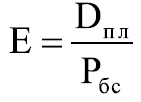  где:E — показатель социально-экономической эффективности реализации про-граммы;Dпл — оценка достижения запланированных значений показателей;Pбс — оценка полноты использования выделенных на реализацию программы средств.Оценка социально-экономической эффективности мероприятий осуществляется ежегодно путем формирования отчета о достижении показателей эффективности в срок до 15 января года, следующего за отчетным.Максимальное ожидаемое значение эффективности реализации программы равно 1.Заказчик Программы с учетом выделяемых на реализацию программы финансовых средств ежегодно уточняет целевые показатели и затраты по программным мероприятиям.В случае несоответствия результатов выполнения Программы целям и задачам, а также невыполнения показателей результативности, утвержденной Программой, Заказчик готовит предложения о корректировке сроков реализации Программы и перечня программных мероприятий, путем внесения изменений в Программу.Оценка соответствия нормативам градостроительного проектированияПредлагаемый к реализации вариант развития транспортной инфраструктуры подлежит учету при разработке и утверждению местных нормативов градостроительного проектирования поселения в части минимально допустимого уровня обеспеченности объектами транспортной инфраструктуры населения поселения и максимально допустимого уровня территориальной доступности таких объектов для населения поселения.Предложения по институциональным преобразованиям, совершенствованию правового и информационного обеспечения деятельности в сфере проектирования, строительства, реконструкции объектов транспортной инфраструктуры на территории поселенияДля обеспечения возможности реализации предлагаемых в составе программы мероприятий (инвестиционных проектов) не требуется внесение дополнительных предложений по институциональным преобразованиям, совершенствованию правового и информационного обеспечения деятельности в сфере проектирования, строительства, реконструкции объектов транспортной инфраструктуры на территории поселения.Приложение 1 к Программе комплексного развития объектов транспортной инфраструктуры местного значения муниципального образования Белебелковское сельское поселениеПоддорского района Новгородской областина 2017-2026 годыУкрупненная оценка объемов и источников финансирования мероприятий (инвестиционных проектов) по проектированию, строительству, реконструкции объектов транспортной инфраструктуры предлагаемого к реализации варианта развития транспортной инфраструктурыПриложение 2 к Программе комплексного развития объектов транспортной инфраструктуры местного значениямуниципального образования Белебелковское сельское поселениеПоддорского района Новгородской области на 2017-2026 годыОчередность реализации мероприятий (инвестиционных проектов) по проектированию, строительству, реконструкции объектов транспортной инфраструктуры предлагаемого к реализации варианта развития транспортной инфраструктурыОб утверждении Программы комплексного развития объектов транспортной инфраструктуры местного значения муниципального образования Белебелковское сельское поселение Поддорского района Новгородской области на 2018-2026 годы ПоказателиЕд. измерения2013201420152016Число объектов бытового обслуживания населения, оказывающих услугивсегоединица111бани, душевые и сауныединица111Единовременная вместимость бань, душевых и саунместо151515ПоказателиЕд. измерения2013201420152016Количество объектов розничной торговли и общественного питаниямагазиныединица15136специализированные продовольственные магазиныединица2минимаркетыединица136магазины товаров повседневного спроса, минимаркетыединица13павильоныединица1общедоступные столовые, закусочныеединица111столовые учебных заведений, организаций, промышленных предприятийединица111Площадь торгового зала объектов розничной торговлимагазиныметр квадратный486.8486.8157специализированные продовольственные магазиныметр квадратный73минимаркетыметр квадратный486.8157магазины товаров повседневного спроса, минимаркетыметр квадратный413.8павильоныметр квадратный20Площадь зала обслуживания посетителей в объектах общественного питанияобщедоступные столовые, закусочныеметр квадратный46.146.146.1столовые учебных заведений, организаций, промышленных предприятийметр квадратный67.867.867.8Число мест в объектах общественного питанияобщедоступные столовые, закусочныеместо121212столовые учебных заведений, организаций, промышленных предприятийместо252525ПоказателиЕд. измерения2013201420152016Число спортивных сооруженийспортивные сооружения - всегоединица333плоскостные спортивные сооруженияединица111спортивные залыединица111Число муниципальных спортивных сооруженийспортивные сооружения - всегоединица333плоскостные спортивные сооруженияединица111спортивные залыединица111ПоказателиЕд. измерения2013201420152016Общая площадь земель муниципального образованиягектар113100113100113100Протяженность автодорог общего пользования местного значения, находящихся в собственности муниципального образования (на конец года)всегокилометр36.6с твердым покрытиемкилометр7.4Общая протяженность улиц, проездов, набережных на конец годакилометр36.6Общая протяженность освещенных частей улиц, проездов, набережных на конец годакилометр23.1ПоказателиЕд. измерения2013201420152016Число сельских населенных пунктов, обслуживаемых почтовой связьюединица6969Число телефонизированных сельских населенных пунктовединица5858Число телефонизированных объектов социальной сферыединица11ПоказателиЕд. измерения2013201420152016Доходы местного бюджета, фактически исполненныеВсеготысяча рублей498463257430.2ПоказателиЕд. измерения2013201420152016Число обособленных подразделений организаций культурно-досугового типаединица344Численность работников организаций культурно-досугового типа с учетом обособленных подразделений, всегочеловек1498Численность специалистов культурно-досуговой деятельности в организациях культурно-досугового типа с учетом обособленных подразделений (филиалов)человек877Число обособленных подразделений библиотекединица333Численность работников библиотек с учетом обособленных подразделений, всегочеловек333Численность библиотечных работников в библиотеках с учетом обособленных подразделенийчеловек333Число обособленных подразделений детских, музыкальных, художественных, хореографических школ и школ искусствединица111Численность работников детских музыкальных, художественных, хореографических школ и школ искусств с учетом обособленных подразделенийчеловек222Численность преподавателей детских музыкальных, художественных, хореографических школ и школ искусств с учетом обособленных подразделенийчеловек222ПоказателиЕд. измерения2013201420152016Число стационарных учреждений социального обслуживания для граждан пожилого возраста и инвалидов (взрослых)единица111Число мест в стационарных учреждениях социального обслуживания для граждан пожилого возраста и инвалидов (взрослых)место262626Численность граждан пожилого возраста и инвалидов (взрослых) по списку в стационарных учреждениях социального обслуживания (на конец года)человек272626Численность лиц, обслуженных отделениями социального обслуживания на дому граждан пожилого возраста и инвалидовчеловек251930ПоказателиЕд. измерения2013201420152016Оценка численности населения на 1 января текущего годаВсе населениена 1 январячеловек875Сельское населениена 1 январячеловек875Число родившихся (без учета мертворожденных)человек9103Число умершихчеловек372826Естественный прирост (убыль)человек-28-18-23Число прибывшихВсегоВсегоМиграция - всегочеловек854628Загрязняющее веществоОсновные источникиСтандарт ПДКУгарный газ СОвыхлопы автотранспорта, некоторые произв. процессы10 мг/м3 в течении.8 ч.40 мг/м3 в течении 1 ч.Оксид серы SO2тепловые и электростанции, использующие серосодержащие нефтяные продукты или уголь, производство серной кислоты80 мкг/м3 в течении года,365 мкг/м3 в течении 24 ч.Взвешенные твердые частицывыхлопы автотранспорта, произв. процессы, сжигание мусора, тепловые и электростанции, реакция загрязняющих веществ в атмосфере75 мкг/м3 в течении года,260 мкг/м3 в течении 24 ч.Свинец Pbвыхлопы автотранспорта, плавильные печи, производство батареек1.5 мкг/м3 в течении 3 мес.260 мкг/м3 в течении 24 ч.Окислы азота NO, NO2выхлопы автотранспорта, тепловые и электростанции, производство азотной кислоты, взрывы, заводы удобрений100 мкг/м3 в год для NO2,Фотохимические оксиды, озон О3, пероксиацетил нитрат, альдегидыфотохимическая реакция окислов азота и углеводородов под действием солнечного света235 мкг/м3 в 1 часНе метановые углеводороды - этан, этилен, пропан, бутан, пентан, ацетиленвыхлопы автотранспорта, произв. процессы, сжигание мусора, испарение растворителей, сжигание топливанет данныхУглекислый газ СО2Любые источники горенияСпособен причинить вред здоровью при концентрации 4400 мг/м3 за 2-8 часовНаименование объектовОписание разрешенного использованияОбъекты гаражного назначенияРазмещение отдельно стоящих и пристроенных гаражей, в том числе подземных, предназначенных для хранения личного автотранспорта граждан, с возможностью размещения автомобильных моекОбъекты обслуживания автотранспорта	Размещение постоянных или временных гаражей с несколькими стояночными местами, стоянок (парковок), гаражей, в том числе многоярусныхОбъекты придорожного сервисаРазмещение автозаправочных станций (бензиновых, газовых);размещение магазинов сопутствующей торговли, зданий для организации общественного питания в качестве объектов придорожного сервиса;предоставление гостиничных услуг в качестве придорожного сервиса;размещение автомобильных моек и прачечных для автомобильных принадлежностей, мастерских, предназначенных для ремонта и обслуживания автомобилей и прочих объектов придорожного сервисаОбъекты автомобильного транспортаРазмещение автомобильных дорог и технически связанных с ними сооружений;размещение зданий и сооружений, предназначенных для обслуживания пассажиров, а также обеспечивающие работу транспортных средств, размещение объектов, предназначенных для размещения постов органов внутренних дел, ответственных за безопасность дорожного движения;оборудование земельных участков для стоянок автомобильного транспорта, а также для размещения депо (устройства мест стоянок) автомобильного транспорта, осуществляющего перевозки людей по установленному маршрутуОбъекты общего пользованияРазмещение объектов улично-дорожной сети, автомобильных дорог и пешеходных тротуаров в границах населенных пунктов, пешеходных переходов, набережных, береговых полос водных объектов общего пользования, скверов, бульваров, площадей, проездов, малых архитектурных форм благоустройстваНаименование одного или нескольких видов объектов местного значения поселенияАвтомобильные дороги с твердым покрытием,Парковка (парковочные места)Территория применения расчетных показателейВсе населенные пункты муниципального образованияОбоснование расчетных показателей минимально допустимого уровня обеспеченности объектамиОбеспечение благоприятных условий жизнедеятельности населения, в том числе объектами транспортной инфраструктурыОбоснование расчетных показателей максимально допустимого уровня территориальной доступности объектов для населения поселенияРаздел 11 СП 42.13330.2011Приложение «К» СП 42.13330.2011 Предельные значения расчетных показателей установленное в региональных нормативах градостроительного проектирования:минимально допустимый уровень обеспеченности объектами местного значения поселениярегиональными нормативами градостроительного проектирования не установленмаксимально допустимый уровень территориальной доступности объектов местного значения поселения для населения поселения региональными нормативами градостроительного проектирования не установленЗначения расчетных показателей, устанавливаемые для основной части нормативов градостроительного проектирования минимально допустимый уровень обеспеченности объектами:автомобильные дороги улично-дорожной сети населенного пункта с твердым покрытиемобеспеченность 75 % общей протяженности улично-дорожной сети населенных пунктов, находящихся на балансе поселенияпарковка (парковочные места)не менее 2 муниципальных парковок по 25 машино-мест для легковых автомобилей в населенном пунктемаксимально допустимый уровень территориальной доступности объектов для населения поселения: автомобильные дороги улично-дорожной сети населенного пункта с твердым покрытиемне более 100 м от объектов жилой застройкипарковка (парковочные места)пешеходно-транспортная доступность до 30 минНаименование одного или нескольких видов объектов местного значения поселенияПешеходный переход (наземный, надземный, подземный), разделительное ограждениеТерритория применения расчетных показателейВсе населенные пункты муниципального образованияОбоснование расчетных показателей минимально допустимого уровня обеспеченности объектамиНеобходимость выбора вида пешеходного перехода и места, в том числе разделительного ограждения определяется дорожной обстановкой и методами выявления опасных участков дороги (ОДМ 218.4.005-2010 Рекомендации по обеспечению безопасности движения на автомобильных дорогах)Обоснование расчетных показателей максимально допустимого уровня территориальной доступности объектов для населения поселенияНеобходимость выбора вида пешеходного перехода и места, в том числе разделительного ограждения определяется дорожной обстановкой и методами выявления опасных участков дороги (ОДМ 218.4.005-2010 Рекомендации по обеспечению безопасности движения на автомобильных дорогах)Предельные значения расчетных показателей установленное в региональных нормативах градостроительного проектирования:минимально допустимый уровень обеспеченности объектами местного значения поселениярегиональными нормативами градостроительного проектирования не установленмаксимально допустимый уровень территориальной доступности объектов местного значения поселения для населения поселения региональными нормативами градостроительного проектирования не установленЗначения расчетных показателей, устанавливаемые для основной части нормативов градостроительного проектирования минимально допустимый уровень обеспеченности объектамине менее 2 объектов в населенном пунктемаксимально допустимый уровень территориальной доступности объектов для населения поселения согласно схеме размещения объектов обеспечения безопасности дорожного движенияНаименование одного или нескольких видов объектов местного значения поселенияАвтобусные остановки с элементами по ОСТ 218.1.002-2003Территория применения расчетных показателейВсе населенные пункты муниципального образованияОбоснование расчетных показателей минимально допустимого уровня обеспеченности объектамиНе менее 2-х автобусных остановок для автобусов, движущихся в противоположных направлениях, смещенных по ходу движения на расстояние не менее 30 м между ближайшими стенками павильонов.Обоснование расчетных показателей максимально допустимого уровня территориальной доступности объектов для населения поселенияОСТ 218.1.002-2003. Автобусные остановки на автомобильных дорогах. Общие технические требованияПредельные значения расчетных показателей установленное в региональных нормативах градостроительного проектирования:минимально допустимый уровень обеспеченности объектами местного значения поселениярегиональными нормативами градостроительного проектирования не установленмаксимально допустимый уровень территориальной доступности объектов местного значения поселения для населения поселения региональными нормативами градостроительного проектирования не установленЗначения расчетных показателей, устанавливаемые для основной части нормативов градостроительного проектирования минимально допустимый уровень обеспеченности объектамине менее 2-х автобусных остановок, в каждом населенном пункте, для автобусов, движущихся в противоположных направлениях, смещенных по ходу движения на расстояние не менее 30 м между ближайшими стенками павильоновмаксимально допустимый уровень территориальной доступности объектов для населения поселения пешеходная доступность не более 30 минНаименование базового показателяЕд. изм.Значение базового показателяДоля протяженности автомобильных дорог общего пользования местного значения, не отвечающих нормативным требованиям, в общей протяженности автомобильных дорог общего пользования местного значения (процентов).%70Удовлетворенность населения организацией транспортного обслуживания в муниципальном образовании (процентов от числа опрошенных)%0Удовлетворенность населения качеством автомобильных дорог в муниципальном образовании (процентов от числа опрошенных)%0Количество дорожно-транспортных происшествий              из-за сопутствующих дорожных условий улично-дорожной сети населенных пунктов, находящихся на балансе поселенияшт.10Снижение удельного веса дорог, нуждающихся в капитальном ремонте (реконструкции), со 100% в 2017 году до 10% в 2026 году%0Наименование показателяЕд. изм.Варианты развитияВарианты развитияВарианты развитияНаименование показателяЕд. изм.Вариант № 1Вариант № 2Вариант № 3Доля протяженности автомобильных дорог общего пользования местного значения, не отвечающих нормативным требованиям, в общей протяженности автомобильных дорог общего пользования местного значения (процентов).%03070Удовлетворенность населения организацией транспортного обслуживания в муниципальном образовании (процентов от числа опрошенных)%100750Удовлетворенность населения качеством автомобильных дорог в муниципальном образовании (процентов от числа опрошенных)%100750Количество дорожно-транспортных происшествий              из-за сопутствующих дорожных условий улично-дорожной сети населенных пунктов, находящихся на балансе поселенияшт.1510Снижение удельного веса дорог, нуждающихся в капитальном ремонте (реконструкции) со 100% в 2017 году до 10% в 2026 году%100500Наименование мероприятийНаименование, месторасположение объектаДостижение целевых показателей (индикаторов) развития транспортной инфраструктурыРазработка проекта организации дорожного движенияВ границах населенных пунктовУдовлетворенность населения качеством автомобильных дорог в муниципальном образовании.Снижение количества дорожно-транспортных происшествий из-за сопутствующих дорожных условий улично-дорожной сети населенных пунктов, находящихся на балансе поселения.Разработка проектов содержания автомобильных дорогВ границах населенных пунктовДоля протяженности автомобильных дорог общего пользования местного значения, не отвечающих нормативным требованиям, в общей протяженности автомобильных дорог общего пользования местного значения. Удовлетворенность населения качеством автомобильных дорог в муниципальном образовании.Снижение количества дорожно-транспортных происшествий из-за сопутствующих дорожных условий улично-дорожной сети населенных пунктов, находящихся на балансе поселения.Снижение удельного веса дорог, нуждающихся в капитальном ремонте (реконструкции), со 100% в 2017 году до 10% в 2026 году.Разработка схем дислокации дорожных знаков и разметкиВ границах населенных пунктовУдовлетворенность населения качеством автомобильных дорог в муниципальном образовании.Снижение количества дорожно-транспортных происшествий из-за сопутствующих дорожных условий улично-дорожной сети населенных пунктов, находящихся на балансе поселения.Проведение экспертизы проектов сметных расчетов стоимости работ по содержанию автомобильных дорогВ границах населенных пунктовДоля протяженности автомобильных дорог общего пользования местного значения, не отвечающих нормативным требованиям, в общей протяженности автомобильных дорог общего пользования местного значения. Удовлетворенность населения качеством автомобильных дорог в муниципальном образовании. Снижение удельного веса дорог, нуждающихся в капитальном ремонте (реконструкции), со 100% в 2017 году до 10% в 2026 году.Наименование мероприятийНаименование, месторасположение объектаДостижение целевых показателей (индикаторов) развития транспортной инфраструктурыРазделение путей движения автомобилей и пешеходов, устройство тротуаров вдоль линии застройкиВ границах населенных пунктовСнижение количества дорожно-транспортных происшествий из-за сопутствующих дорожных условий улично-дорожной сети населенных пунктов, находящихся на балансе поселения.Удовлетворенность населения организацией транспортного обслуживания в муниципальном образовании.Организация перехода дороги пешеходами в специально оборудованных местахВ границах населенных пунктовСнижение количества дорожно-транспортных происшествий из-за сопутствующих дорожных условий улично-дорожной сети населенных пунктов, находящихся на балансе поселения.Удовлетворенность населения организацией транспортного обслуживания в муниципальном образовании.Разделение транзита и местного движенияВ границах населенных пунктовСнижение количества дорожно-транспортных происшествий из-за сопутствующих дорожных условий улично-дорожной сети населенных пунктов, находящихся на балансе поселения.Удовлетворенность населения организацией транспортного обслуживания в муниципальном образовании.Организация движения автомобилей в пределах населенного пункта - оборудование пересечений знаками, канализирование пересечений, введение светофорного регулирования, выделение улиц грузового и одностороннего движенияВ границах населенных пунктовСнижение количества дорожно-транспортных происшествий из-за сопутствующих дорожных условий улично-дорожной сети населенных пунктов, находящихся на балансе поселения.Удовлетворенность населения организацией транспортного обслуживания в муниципальном образовании.Оборудование автобусных остановокВ границах населенных пунктовУдовлетворенность населения организацией транспортного обслуживания в муниципальном образовании.Устройство мест стоянки для автомобилей в местах их сосредоточенияВ границах населенных пунктовУдовлетворенность населения организацией транспортного обслуживания в муниципальном образовании.Освещение дороги в пределах всего населенного пункта или на наиболее опасных участкахВ границах населенных пунктовСнижение количества дорожно-транспортных происшествий из-за сопутствующих дорожных условий улично-дорожной сети населенных пунктов, находящихся на балансе поселения.Реализация мероприятий по «успокоению движения»В границах населенных пунктовУдовлетворенность населения качеством автомобильных дорог в муниципальном образовании.Снижение количества дорожно-транспортных происшествий из-за сопутствующих дорожных условий улично-дорожной сети населенных пунктов, находящихся на балансе поселения.Наименование мероприятийНаименование, месторасположение объектаДостижение целевых показателей (индикаторов) развития транспортной инфраструктурыСнижение выбросов и шума путем снижения количества ускорений автомобилей при движении в транспортном потокеВ границах населенных пунктовУдовлетворенность населения организацией транспортного обслуживания в муниципальном образовании.Внедрение схем одностороннего движенияВ границах населенных пунктовУдовлетворенность населения организацией транспортного обслуживания в муниципальном образовании.Оптимизация размещения временных автомобильных стоянокВ границах населенных пунктовУдовлетворенность населения организацией транспортного обслуживания в муниципальном образовании.Совершенствование организации движения (оптимизация скоростных режимов, «зеленая волна», улучшение светофорного регулирования)В границах населенных пунктовУдовлетворенность населения организацией транспортного обслуживания в муниципальном образовании.Введение бестранспортных зонВ границах населенных пунктовУдовлетворенность населения организацией транспортного обслуживания в муниципальном образовании.Формирование искусственных экосистем (зеленых насаждений) на придорожных территорияхВ границах населенных пунктовУдовлетворенность населения организацией транспортного обслуживания в муниципальном образовании.Экранирование автомобильных магистралей и мест большого скопления автомобилей естественными или искусственными экранамиВ границах населенных пунктовУдовлетворенность населения организацией транспортного обслуживания в муниципальном образовании.Применение планировочных мероприятий, включающих регулирование плотности застройки, использование эффективных схем застройки, эффективного благоустройства и озеленения, увеличение площадей парков и скверов, рационального функционального зонирования территорииВ границах населенных пунктовУдовлетворенность населения организацией транспортного обслуживания в муниципальном образовании.Наименование мероприятийНаименование, месторасположение объектаДостижение целевых показателей (индикаторов) развития транспортной инфраструктурыСоздание 2 муниципальных парковок на 25 машино-мест для легковых автомобилей в населенном пунктеВ границах населенных пунктовУдовлетворенность населения организацией транспортного обслуживания в муниципальном образовании.Снижение количества дорожно-транспортных происшествий из-за сопутствующих дорожных условий улично-дорожной сети населенных пунктов, находящихся на балансе поселения.Наименование мероприятийНаименование, месторасположение объектаДостижение целевых показателей (индикаторов) развития транспортной инфраструктурыУстройство тротуаров и пешеходных дорожек, устройство пешеходных ограждений или посадка кустарника, отделяющего пешеходов от проезжей частиВ границах населенных пунктовУдовлетворенность населения организацией транспортного обслуживания в муниципальном образовании.Снижение количества дорожно-транспортных происшествий из-за сопутствующих дорожных условий улично-дорожной сети населенных пунктов, находящихся на балансе поселения.Устройство дорожек для велосипедного движения за пределами проезжей частиВ границах населенных пунктовУдовлетворенность населения организацией транспортного обслуживания в муниципальном образовании.Снижение количества дорожно-транспортных происшествий из-за сопутствующих дорожных условий улично-дорожной сети населенных пунктов, находящихся на балансе поселения.Наименование мероприятийНаименование, месторасположение объектаДостижение целевых показателей (индикаторов) развития транспортной инфраструктурыРазработка проектно-сметной документации на строительство (реконструкцию)улично-дорожной сети поселения в отношении автомобильных дорог местного значения в границах населенных пунктовВ границах населенных пунктов Снижение доли протяженности автомобильных дорог общего пользования местного значения, не отвечающих нормативным требованиям, в общей протяженности автомобильных дорог общего пользования местного значения.Удовлетворенность населения организацией транспортного обслуживания в муниципальном образовании.Удовлетворенность населения качеством автомобильных дорог в муниципальном образовании.Снижение количества дорожно-транспортных происшествий из-за сопутствующих дорожных условий улично-дорожной сети населенных пунктов, находящихся на балансе поселения.Снижение удельного веса дорог, нуждающихся в капитальном ремонте (реконструкции), со 100% в 2017 году до 10% в 2026 году.Наименование мероприятийНаименование, месторасположение объектаДостижение целевых показателей (индикаторов) развития транспортной инфраструктурыСтроительство улично-дорожной сети поселения в отношении автомобильных дорог местного значения в границах населенных пунктовВ границах населенных пунктов Снижение доли протяженности автомобильных дорог общего пользования местного значения, не отвечающих нормативным требованиям, в общей протяженности автомобильных дорог общего пользования местного значения.Удовлетворенность населения организацией транспортного обслуживания в муниципальном образовании.Удовлетворенность населения качеством автомобильных дорог в муниципальном образовании.Снижение количества дорожно-транспортных происшествий из-за сопутствующих дорожных условий улично-дорожной сети населенных пунктов, находящихся на балансе поселения.Снижение удельного веса дорог, нуждающихся в капитальном ремонте (реконструкции), со 100% в 2017 году до 10% в 2026 году.Наименование мероприятийНаименование, месторасположение объектаДостижение целевых показателей (индикаторов) развития транспортной инфраструктурыРеконструкция улично-дорожной сети поселения в отношении автомобильных дорог местного значения в границах населенных пунктовВ границах населенных пунктов Снижение доли протяженности автомобильных дорог общего пользования местного значения, не отвечающих нормативным требованиям, в общей протяженности автомобильных дорог общего пользования местного значения.Удовлетворенность населения организацией транспортного обслуживания в муниципальном образовании.Удовлетворенность населения качеством автомобильных дорог в муниципальном образовании.Снижение количества дорожно-транспортных происшествий из-за сопутствующих дорожных условий улично-дорожной сети населенных пунктов, находящихся на балансе поселения.Снижение удельного веса дорог, нуждающихся в капитальном ремонте (реконструкции), со 100% в 2017 году до 10% в 2026 году.Наименование мероприятийНаименование, месторасположение объектаДостижение целевых показателей (индикаторов) развития транспортной инфраструктурыКапитальный ремонт улично-дорожной сети поселения в отношении автомобильных дорог местного значения в границах населенных пунктовВ границах населенных пунктов Снижение доли протяженности автомобильных дорог общего пользования местного значения, не отвечающих нормативным требованиям, в общей протяженности автомобильных дорог общего пользования местного значения.Удовлетворенность населения организацией транспортного обслуживания в муниципальном образовании.Удовлетворенность населения качеством автомобильных дорог в муниципальном образовании.Снижение количества дорожно-транспортных происшествий из-за сопутствующих дорожных условий улично-дорожной сети населенных пунктов, находящихся на балансе поселения.Снижение удельного веса дорог, нуждающихся в капитальном ремонте (реконструкции), со 100% в 2017 году до 10% в 2026 году.№ п/пМероприятиеНаименование, расположение объектаТехнические параметрыТехнические параметрыОбъемОбъемСтоимость выполнения мероприятия, тыс. руб.Стоимость выполнения мероприятия, тыс. руб.Стоимость выполнения мероприятия, тыс. руб.Финансовые потребности на реализацию мероприятий, тыс. руб.Финансовые потребности на реализацию мероприятий, тыс. руб.Финансовые потребности на реализацию мероприятий, тыс. руб.Финансовые потребности на реализацию мероприятий, тыс. руб.Финансовые потребности на реализацию мероприятий, тыс. руб.Финансовые потребности на реализацию мероприятий, тыс. руб.Финансовые потребности на реализацию мероприятий, тыс. руб.Финансовые потребности на реализацию мероприятий, тыс. руб.Финансовые потребности на реализацию мероприятий, тыс. руб.Финансовые потребности на реализацию мероприятий, тыс. руб.Финансовые потребности на реализацию мероприятий, тыс. руб.Финансовые потребности на реализацию мероприятий, тыс. руб.Финансовые потребности на реализацию мероприятий, тыс. руб.Финансовые потребности на реализацию мероприятий, тыс. руб.Финансовые потребности на реализацию мероприятий, тыс. руб.Финансовые потребности на реализацию мероприятий, тыс. руб.Финансовые потребности на реализацию мероприятий, тыс. руб.№ п/пМероприятиеНаименование, расположение объектаТехнические параметрыТехнические параметрыОбъемОбъемСтоимость выполнения мероприятия, тыс. руб.Стоимость выполнения мероприятия, тыс. руб.Стоимость выполнения мероприятия, тыс. руб.20172017201720182018201820192020202020202021202120212022-20262022-20262022-20261. Проектирование объектов транспортной инфраструктуры, предлагаемых для реализации в период действия ПрограммыПроектирование объектов транспортной инфраструктуры, предлагаемых для реализации в период действия ПрограммыПроектирование объектов транспортной инфраструктуры, предлагаемых для реализации в период действия ПрограммыПроектирование объектов транспортной инфраструктуры, предлагаемых для реализации в период действия ПрограммыПроектирование объектов транспортной инфраструктуры, предлагаемых для реализации в период действия ПрограммыПроектирование объектов транспортной инфраструктуры, предлагаемых для реализации в период действия ПрограммыПроектирование объектов транспортной инфраструктуры, предлагаемых для реализации в период действия ПрограммыПроектирование объектов транспортной инфраструктуры, предлагаемых для реализации в период действия ПрограммыПроектирование объектов транспортной инфраструктуры, предлагаемых для реализации в период действия ПрограммыПроектирование объектов транспортной инфраструктуры, предлагаемых для реализации в период действия ПрограммыПроектирование объектов транспортной инфраструктуры, предлагаемых для реализации в период действия ПрограммыПроектирование объектов транспортной инфраструктуры, предлагаемых для реализации в период действия ПрограммыПроектирование объектов транспортной инфраструктуры, предлагаемых для реализации в период действия ПрограммыПроектирование объектов транспортной инфраструктуры, предлагаемых для реализации в период действия ПрограммыПроектирование объектов транспортной инфраструктуры, предлагаемых для реализации в период действия ПрограммыПроектирование объектов транспортной инфраструктуры, предлагаемых для реализации в период действия ПрограммыПроектирование объектов транспортной инфраструктуры, предлагаемых для реализации в период действия ПрограммыПроектирование объектов транспортной инфраструктуры, предлагаемых для реализации в период действия ПрограммыПроектирование объектов транспортной инфраструктуры, предлагаемых для реализации в период действия ПрограммыПроектирование объектов транспортной инфраструктуры, предлагаемых для реализации в период действия ПрограммыПроектирование объектов транспортной инфраструктуры, предлагаемых для реализации в период действия ПрограммыПроектирование объектов транспортной инфраструктуры, предлагаемых для реализации в период действия ПрограммыПроектирование объектов транспортной инфраструктуры, предлагаемых для реализации в период действия ПрограммыПроектирование объектов транспортной инфраструктуры, предлагаемых для реализации в период действия ПрограммыПроектирование объектов транспортной инфраструктуры, предлагаемых для реализации в период действия ПрограммыПроектирование объектов транспортной инфраструктуры, предлагаемых для реализации в период действия ПрограммыПроектирование объектов транспортной инфраструктуры, предлагаемых для реализации в период действия Программы1.1.Разработка проекта организации дорожного движенияВ границах населенных пунктовпо проектупо проекту1 к-т1 к-т1.2.Разработка проектов содержания автомобильных дорогВ границах населенных пунктовпо проектупо проектуежегодноежегодно100,0100,0100,010,010,010,010,010,010,010,010,010,010,010,010,010,050,050,050,01.3.Разработка схем дислокации дорожных знаков и разметкиВ границах населенных пунктовпо проектупо проектуежегодноежегодно1.4.Проведение экспертизы проектов сметных расчетов стоимости работ по содержанию автомобильных дорогВ границах населенных пунктовпо проектупо проектуежегодноежегодно80,080,080,08,08,08,08,08,08,08,08,08,08,08,08,08,040,040,040,01.5.Разработка проектно-сметной документации на реализацию мер снижению негативного воздействия транспорта на окружающую среду и здоровье населения (ед.)В границах населенных пунктовпо проектупо проекту1.6.Разработка проектно-сметной документации на строительство муниципальных парковок (ед.)В границах населенных пунктовна 25 маш/местна 25 маш/мест1.7.Разработка проектно-сметной документации на строительство тротуаров и пешеходных дорожек, устройство пешеходных ограждений, в том числе велодорожек (100 м2)В границах населенных пунктовширина
1,0-1,5 м.ширина
1,0-1,5 м.1.8.Разработка проектно-сметной документации на строительство (реконструкцию) улично-дорожной сети поселения в отношении автомобильных дорог местного значения  (км)В границах населенных пунктовдорога IV категории дорога IV категории 6,06,01.9.Разработка проекта планировки территории в границах населенных пунктов (га)В границах населенных пунктовпо проектупо проекту200,0200,0ИТОГО по разделуИТОГО по разделуИТОГО по разделуИТОГО по разделу180,0180,0180,018,018,018,018,018,018,018,018,018,018,018,090,090,090,0В том числе по источникамВ том числе по источникамФедеральный бюджетВ том числе по источникамВ том числе по источникамБюджет субъекта РФВ том числе по источникамВ том числе по источникамБюджет поселения180,0180,0180,018,018,018,018,018,018,018,018,018,018,018,018,018,090,090,090,0В том числе по источникамВ том числе по источникамВнебюджетные средства2.Строительство объектов транспортной инфраструктуры, предлагаемых для реализации в период действия ПрограммыСтроительство объектов транспортной инфраструктуры, предлагаемых для реализации в период действия ПрограммыСтроительство объектов транспортной инфраструктуры, предлагаемых для реализации в период действия ПрограммыСтроительство объектов транспортной инфраструктуры, предлагаемых для реализации в период действия ПрограммыСтроительство объектов транспортной инфраструктуры, предлагаемых для реализации в период действия ПрограммыСтроительство объектов транспортной инфраструктуры, предлагаемых для реализации в период действия ПрограммыСтроительство объектов транспортной инфраструктуры, предлагаемых для реализации в период действия ПрограммыСтроительство объектов транспортной инфраструктуры, предлагаемых для реализации в период действия ПрограммыСтроительство объектов транспортной инфраструктуры, предлагаемых для реализации в период действия ПрограммыСтроительство объектов транспортной инфраструктуры, предлагаемых для реализации в период действия ПрограммыСтроительство объектов транспортной инфраструктуры, предлагаемых для реализации в период действия ПрограммыСтроительство объектов транспортной инфраструктуры, предлагаемых для реализации в период действия ПрограммыСтроительство объектов транспортной инфраструктуры, предлагаемых для реализации в период действия ПрограммыСтроительство объектов транспортной инфраструктуры, предлагаемых для реализации в период действия ПрограммыСтроительство объектов транспортной инфраструктуры, предлагаемых для реализации в период действия ПрограммыСтроительство объектов транспортной инфраструктуры, предлагаемых для реализации в период действия ПрограммыСтроительство объектов транспортной инфраструктуры, предлагаемых для реализации в период действия ПрограммыСтроительство объектов транспортной инфраструктуры, предлагаемых для реализации в период действия ПрограммыСтроительство объектов транспортной инфраструктуры, предлагаемых для реализации в период действия ПрограммыСтроительство объектов транспортной инфраструктуры, предлагаемых для реализации в период действия ПрограммыСтроительство объектов транспортной инфраструктуры, предлагаемых для реализации в период действия ПрограммыСтроительство объектов транспортной инфраструктуры, предлагаемых для реализации в период действия ПрограммыСтроительство объектов транспортной инфраструктуры, предлагаемых для реализации в период действия ПрограммыСтроительство объектов транспортной инфраструктуры, предлагаемых для реализации в период действия ПрограммыСтроительство объектов транспортной инфраструктуры, предлагаемых для реализации в период действия ПрограммыСтроительство объектов транспортной инфраструктуры, предлагаемых для реализации в период действия ПрограммыСтроительство объектов транспортной инфраструктуры, предлагаемых для реализации в период действия Программы2.1.Устройство тротуаров и пешеходных дорожек (из искусственной тротуарной плитки), устройство пешеходных ограждений (100 м2)В границах населенных пунктовпо проектупо проекту2.2.Устройство  дорожек для велосипедного движения за пределами проезжей части (из асфальтобетона) (100 м2)В границах населенных пунктовпо проектупо проекту2.3.Организация перехода дороги пешеходами в специально оборудованных местах (ед.)В границах населенных пунктовпо проектупо проекту2.4.Оборудование автобусных остановок (шт.)В границах населенных пунктовпо проектупо проекту2.5.Устройство мест стоянки для автомобилей в местах их сосредоточения (парковки) (машино-мест)В границах населенных пунктовпо проектупо проекту2.6.Освещение дороги в пределах всего населенного пункта или на наиболее опасных участках (км)В границах населенных пунктовпо проектупо проекту2.7.Реализация мероприятий по «успокоению движения» (шт.)В границах населенных пунктовпо проектупо проекту2.8.Реализация мер снижению негативного воздействия транспорта на окружающую среду и здоровье населения (ед.)В границах населенных пунктовпо проектупо проекту2.9.Создание муниципальных парковок на 25 машино-мест для легковых автомобилей в населенном пункте (шт.)В границах населенных пунктовна 25 маш/местна 25 маш/мест2.10.Строительство улично-дорожной сети (км)В границах населенных пунктовдорога IV категории дорога IV категории 2.11.Строительство улично-дорожной сети (км)В границах населенных пунктовдорога V категории дорога V категории ИТОГО по разделуИТОГО по разделуИТОГО по разделуВ том числе по источникамФедеральный бюджетВ том числе по источникамБюджет субъекта РФВ том числе по источникамБюджет поселенияВ том числе по источникамВнебюджетные средства3.Реконструкция объектов транспортной инфраструктуры, предлагаемых для реализации в период действия ПрограммыРеконструкция объектов транспортной инфраструктуры, предлагаемых для реализации в период действия ПрограммыРеконструкция объектов транспортной инфраструктуры, предлагаемых для реализации в период действия ПрограммыРеконструкция объектов транспортной инфраструктуры, предлагаемых для реализации в период действия ПрограммыРеконструкция объектов транспортной инфраструктуры, предлагаемых для реализации в период действия ПрограммыРеконструкция объектов транспортной инфраструктуры, предлагаемых для реализации в период действия ПрограммыРеконструкция объектов транспортной инфраструктуры, предлагаемых для реализации в период действия ПрограммыРеконструкция объектов транспортной инфраструктуры, предлагаемых для реализации в период действия ПрограммыРеконструкция объектов транспортной инфраструктуры, предлагаемых для реализации в период действия ПрограммыРеконструкция объектов транспортной инфраструктуры, предлагаемых для реализации в период действия ПрограммыРеконструкция объектов транспортной инфраструктуры, предлагаемых для реализации в период действия ПрограммыРеконструкция объектов транспортной инфраструктуры, предлагаемых для реализации в период действия ПрограммыРеконструкция объектов транспортной инфраструктуры, предлагаемых для реализации в период действия ПрограммыРеконструкция объектов транспортной инфраструктуры, предлагаемых для реализации в период действия ПрограммыРеконструкция объектов транспортной инфраструктуры, предлагаемых для реализации в период действия ПрограммыРеконструкция объектов транспортной инфраструктуры, предлагаемых для реализации в период действия ПрограммыРеконструкция объектов транспортной инфраструктуры, предлагаемых для реализации в период действия ПрограммыРеконструкция объектов транспортной инфраструктуры, предлагаемых для реализации в период действия ПрограммыРеконструкция объектов транспортной инфраструктуры, предлагаемых для реализации в период действия ПрограммыРеконструкция объектов транспортной инфраструктуры, предлагаемых для реализации в период действия ПрограммыРеконструкция объектов транспортной инфраструктуры, предлагаемых для реализации в период действия ПрограммыРеконструкция объектов транспортной инфраструктуры, предлагаемых для реализации в период действия ПрограммыРеконструкция объектов транспортной инфраструктуры, предлагаемых для реализации в период действия ПрограммыРеконструкция объектов транспортной инфраструктуры, предлагаемых для реализации в период действия ПрограммыРеконструкция объектов транспортной инфраструктуры, предлагаемых для реализации в период действия ПрограммыРеконструкция объектов транспортной инфраструктуры, предлагаемых для реализации в период действия ПрограммыРеконструкция объектов транспортной инфраструктуры, предлагаемых для реализации в период действия Программы3.1.Разделение транзита и местного движения (ед.)В границах населенных пунктовпо проектупо проекту3.2.Организация движения автомобилей в пределах населенного пункта - оборудование пересечений знаками, канализирование пересечений, введение светофорного регулирования, выделение улиц грузового и одностороннего движения (ед.)В границах населенных пунктовпо проектупо проекту3.3.Реконструкция улично-дорожной сети поселения в отношении автомобильных дорог местного значения в границах населенных пунктов (км)В границах населенных пунктовдорога IV категории дорога IV категории 25,025,03.4.Капитальный ремонт улично-дорожной сети поселения в отношении автомобильных дорог местного значения в границах населенных пунктов (км)В границах населенных пунктовдорога IV категории дорога IV категории ИТОГО по разделуИТОГО по разделуИТОГО по разделуИТОГО по разделуИТОГО по разделуИТОГО по разделуИТОГО по разделуИТОГО по разделуИТОГО по разделуВ том числе по источникамФедеральный бюджетВ том числе по источникамБюджет субъекта РФВ том числе по источникамБюджет поселенияВ том числе по источникамВнебюджетные средстваВСЕГОВСЕГОВСЕГОВ том числе по источникамФедеральный бюджетВ том числе по источникамБюджет субъекта РФВ том числе по источникамБюджет поселенияВ том числе по источникамВнебюджетные средстваВСЕГО по ПрограммеВСЕГО по ПрограммеВСЕГО по ПрограммеВСЕГО по ПрограммеВСЕГО по ПрограммеВСЕГО по ПрограммеВСЕГО по ПрограммеВСЕГО по ПрограммеВСЕГО по Программе180,0180,0180,018,018,018,018,018,018,018,018,018,090,090,090,0№ п/пМероприятиеНаименование, расположение объектаТехнические параметрыОбъемРеализации мероприятий по годамРеализации мероприятий по годамРеализации мероприятий по годамРеализации мероприятий по годамРеализации мероприятий по годамРеализации мероприятий по годам№ п/пМероприятиеНаименование, расположение объектаТехнические параметрыОбъем201720182019202020212022-20261. Проектирование объектов транспортной инфраструктуры, предлагаемых для реализации в период действия ПрограммыПроектирование объектов транспортной инфраструктуры, предлагаемых для реализации в период действия ПрограммыПроектирование объектов транспортной инфраструктуры, предлагаемых для реализации в период действия ПрограммыПроектирование объектов транспортной инфраструктуры, предлагаемых для реализации в период действия ПрограммыПроектирование объектов транспортной инфраструктуры, предлагаемых для реализации в период действия ПрограммыПроектирование объектов транспортной инфраструктуры, предлагаемых для реализации в период действия ПрограммыПроектирование объектов транспортной инфраструктуры, предлагаемых для реализации в период действия ПрограммыПроектирование объектов транспортной инфраструктуры, предлагаемых для реализации в период действия ПрограммыПроектирование объектов транспортной инфраструктуры, предлагаемых для реализации в период действия ПрограммыПроектирование объектов транспортной инфраструктуры, предлагаемых для реализации в период действия ПрограммыПроектирование объектов транспортной инфраструктуры, предлагаемых для реализации в период действия Программы1.1.Разработка проекта организации дорожного движенияВ границах населенных пунктовпо проекту1 к-т1.2.Разработка проектов содержания автомобильных дорогВ границах населенных пунктовпо проектуежегодноПППППП1.3.Разработка схем дислокации дорожных знаков и разметкиВ границах населенных пунктовпо проектуежегодно1.4.Проведение экспертизы проектов сметных расчетов стоимости работ по содержанию автомобильных дорогВ границах населенных пунктовпо проектуежегодноПППППП1.5.Разработка проектно-сметной документации на реализацию мер снижению негативного воздействия транспорта на окружающую среду и здоровье населения (ед.)В границах населенных пунктовпо проекту1,01.6.Разработка проектно-сметной документации на строительство муниципальных парковок (ед.)В границах населенных пунктовна 25 маш/мест1.7.Разработка проектно-сметной документации на строительство тротуаров и пешеходных дорожек, устройство пешеходных ограждений, в том числе велодорожек (100 м2)В границах населенных пунктовширина
1,0-1,5 м.1.8.Разработка проектно-сметной документации на строительство (реконструкцию) улично-дорожной сети поселения в отношении автомобильных дорог местного значения (км)В границах населенных пунктовдорога IV категории 1.9.Разработка проекта планировки территории в границах населенных пунктов (га)В границах населенных пунктовпо проекту2.Строительство объектов транспортной инфраструктуры, предлагаемых для реализации в период действия ПрограммыСтроительство объектов транспортной инфраструктуры, предлагаемых для реализации в период действия ПрограммыСтроительство объектов транспортной инфраструктуры, предлагаемых для реализации в период действия ПрограммыСтроительство объектов транспортной инфраструктуры, предлагаемых для реализации в период действия ПрограммыСтроительство объектов транспортной инфраструктуры, предлагаемых для реализации в период действия ПрограммыСтроительство объектов транспортной инфраструктуры, предлагаемых для реализации в период действия ПрограммыСтроительство объектов транспортной инфраструктуры, предлагаемых для реализации в период действия ПрограммыСтроительство объектов транспортной инфраструктуры, предлагаемых для реализации в период действия ПрограммыСтроительство объектов транспортной инфраструктуры, предлагаемых для реализации в период действия ПрограммыСтроительство объектов транспортной инфраструктуры, предлагаемых для реализации в период действия ПрограммыСтроительство объектов транспортной инфраструктуры, предлагаемых для реализации в период действия Программы2.1.Устройство тротуаров и пешеходных дорожек (из искусственной тротуарной плитки), устройство пешеходных ограждений (100 м2)В границах населенных пунктовпо проекту2.2.Устройство дорожек для велосипедного движения за пределами проезжей части (из асфальтобетона) (100 м2)В границах населенных пунктовпо проекту5,02.3.Организация перехода дороги пешеходами в специально оборудованных местах (ед.)В границах населенных пунктовпо проекту5,02.4.Оборудование автобусных остановок (шт.)В границах населенных пунктовпо проекту3,02.5.Устройство мест стоянки для автомобилей в местах их сосредоточения (парковки) (машиномест)В границах населенных пунктовпо проекту10,02.6.Освещение дороги в пределах всего населенного пункта или на наиболее опасных участках (км)В границах населенных пунктовпо проекту5,02.7.Реализация мероприятий по «успокоению движения» (шт.)В границах населенных пунктовпо проекту6,02.8.Реализация мер снижению негативного воздействия транспорта на окружающую среду и здоровье населения (ед.)В границах населенных пунктовпо проекту1,02.9.Создание муниципальных парковок на 25 машино-мест для легковых автомобилей в населенном пункте (шт.)В границах населенных пунктовна 25 маш/мест2,02.10.Строительство улично-дорожной сети (км)В границах населенных пунктовдорога IV категории 30,02.11.Строительство улично-дорожной сети (км)В границах населенных пунктовдорога V категории 20,03.Реконструкция объектов транспортной инфраструктуры, предлагаемых для реализации в период действия ПрограммыРеконструкция объектов транспортной инфраструктуры, предлагаемых для реализации в период действия ПрограммыРеконструкция объектов транспортной инфраструктуры, предлагаемых для реализации в период действия ПрограммыРеконструкция объектов транспортной инфраструктуры, предлагаемых для реализации в период действия ПрограммыРеконструкция объектов транспортной инфраструктуры, предлагаемых для реализации в период действия ПрограммыРеконструкция объектов транспортной инфраструктуры, предлагаемых для реализации в период действия ПрограммыРеконструкция объектов транспортной инфраструктуры, предлагаемых для реализации в период действия ПрограммыРеконструкция объектов транспортной инфраструктуры, предлагаемых для реализации в период действия ПрограммыРеконструкция объектов транспортной инфраструктуры, предлагаемых для реализации в период действия ПрограммыРеконструкция объектов транспортной инфраструктуры, предлагаемых для реализации в период действия ПрограммыРеконструкция объектов транспортной инфраструктуры, предлагаемых для реализации в период действия Программы3.1.Разделение транзита и местного движения (ед.)В границах населенных пунктовпо проекту1,03.2.Организация движения автомобилей в пределах населенного пункта - оборудование пересечений знаками, канализирование пересечений, введение светофорного регулирования, выделение улиц грузового и одностороннего движения (ед.)В границах населенных пунктовпо проекту1,03.3.Реконструкция улично-дорожной сети поселения в отношении автомобильных дорог местного значения в границах населенных пунктов (км)В границах населенных пунктовдорога IV категории 25,03.4.Капитальный ремонт улично-дорожной сети поселения в отношении автомобильных дорог местного значения в границах населенных пунктов (км)В границах населенных пунктовдорога IV категории 7,4